 Из раздела «Для абонентов»Водоснабжение 2011,Водоотведение 2011,Водоснабжение 2010, Водоотведение 2010Водоотведение 2010 переместить в раздел «О предприятии».Раздел «Для абонентов» заполнить следующей информацией:Контроль  основных потребительских характеристик услуг и их соответствии государственным и иным утвержденным стандартам качества.         Контроль качества очистки природных и сточных вод производится на всех стадиях и циклах производственного процесса. Водоснабжение потребителей начинается с забора воды в водоисточнике. Контроль за содержанием и объёмом загрязняющих веществ в воде, источника водоснабжения, осуществляется на водозаборных сооружениях. Процессы очистки воды до питьевого качества, её обеззараживания, на очистных сооружениях водопровода, контролируется круглосуточно. Постоянно осуществляется контроль качества воды в водораспределительной сети города. Такая схема лабораторного контроля позволяет обеспечить своевременно и оперативно управлять процессом очистки, проводить санитарно-технические мероприятия в целях обеспечения соответствия стандартам качества услуги водоснабжения.        Основной задачей лабораторного  контроля работы систем водоотведения города и очистки сточных вод является обеспечение устойчивой и эффективной работы биологических очистных сооружений канализации. Процессы очистки сточных вод находятся в прямой зависимости состава стоков. Водоохранное законодательство Российской Федерации регламентирует  деятельность как предприятий  осуществляющих очистку сточных водя, так и пользователей сетей водоотведения. В этой связи обонеты  находящиеся в договорных отношениях с МП «Горводоканал» имеют перечень загрязняющих веществ допущенных к сбросу в канализацию и их допустимые концентрации. Лабораторный контроль начинается с выполнения договорных обязательств абонентами сети и заканчивается контролем качества очистки сточных вод и состоянием реки водоприемника.       Для выполнения этих задач на предприятии существует лаборатория производственного контроля, В этом структурное подразделение работают  высоко квалифицированные  сотрудники. Лаборатория оснащена всеми необходимым измерительным оборудованием и приборами. В 2009 году успешно прошла аккредитацию как «испытательный лабораторный центр контроля качества воды»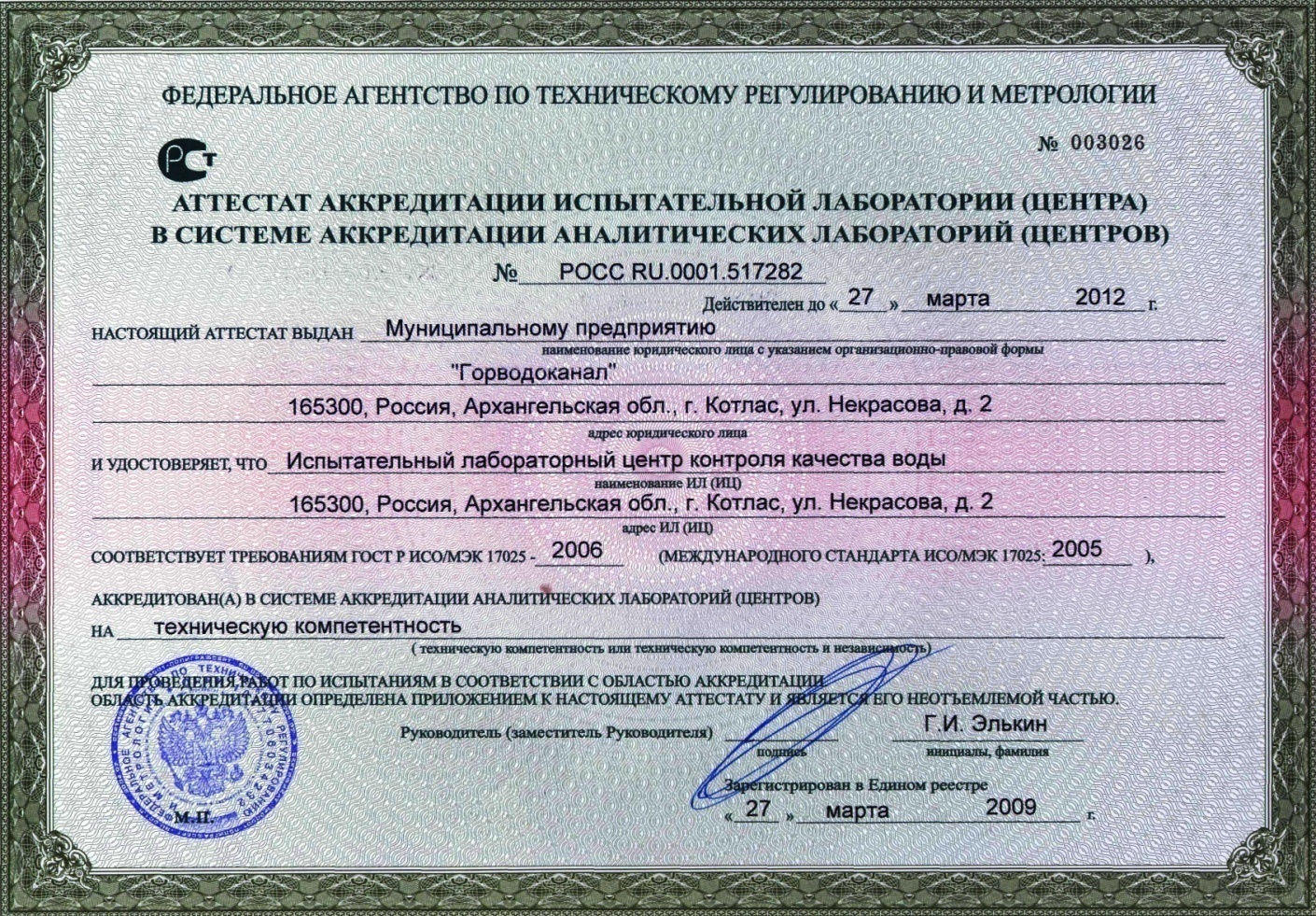 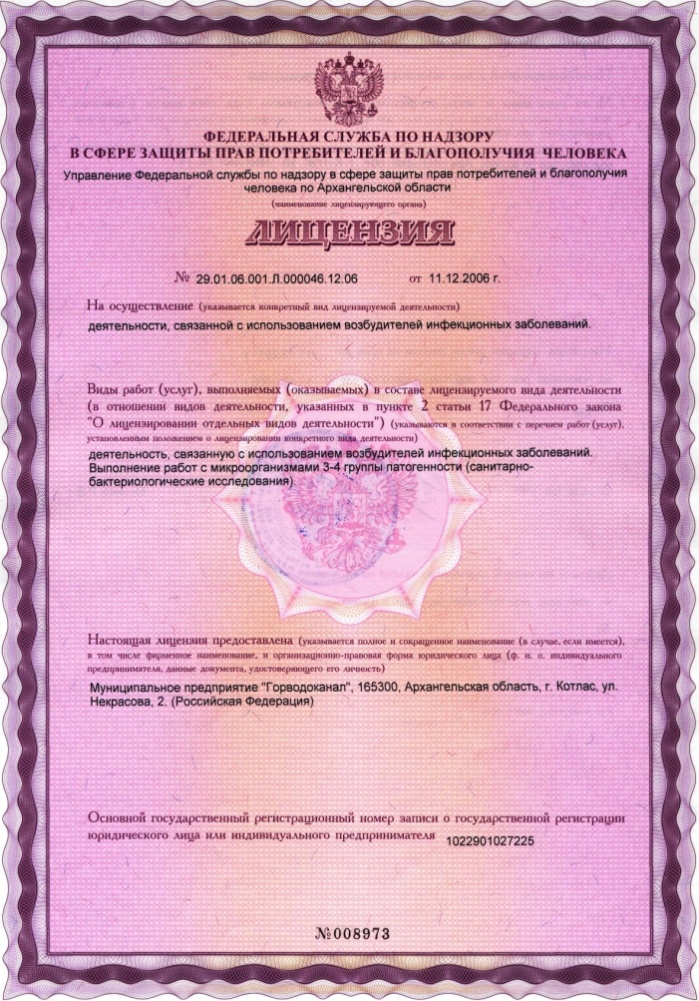 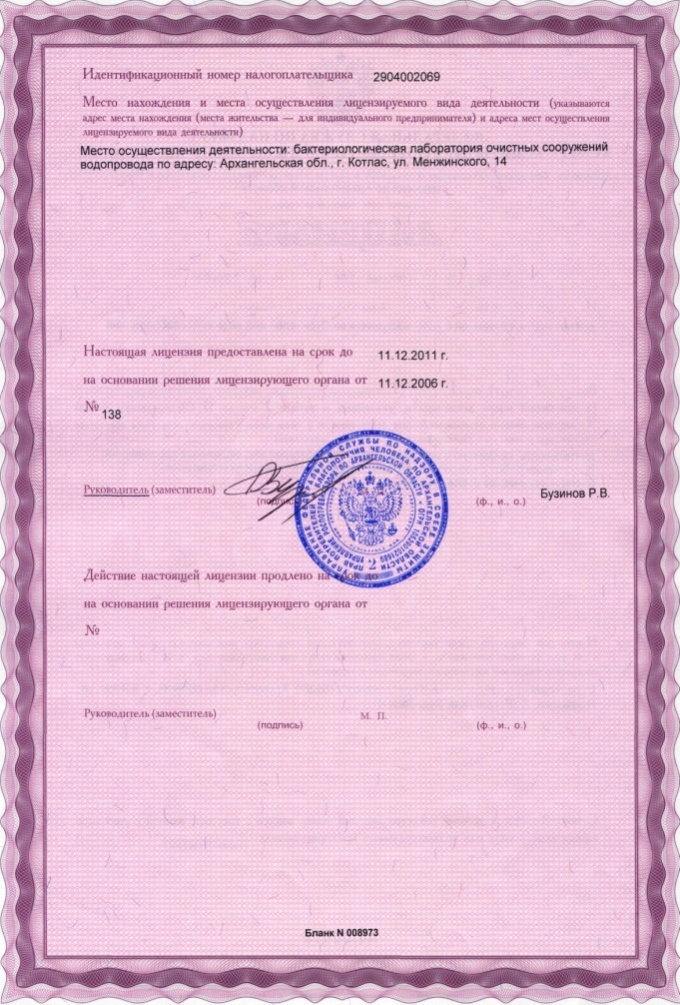 Инвестиционная программа предприятияПриложение № 3 к Решению Собрания депутатов МО «Котлас» от «25» июня 2009 г. № 65-р(в редакции решения Собраниядепутатов МО «Котлас» от 18 февраля 2010 г. № 89-186-р)				                              Инвестиционной программы МП «Горводоканал»«Улучшение качества очистки и обеззараживания питьевой                                               воды и сточных вод на 2010-2012 годы»                                                                  ПАСПОРТ1.Анализ финансового состояния предприятия.На конец 2008 года на предприятии наблюдается кризисное финансовое состояние. За год в целом по предприятию доходы составили 137314 тыс.руб., расходы 143287 тыс.руб. За 2008 год предприятие получило чистый убыток 2084 тыс.руб. Кредиторская задолженность на конец отчетного года составила 28083 тыс.руб., по сравнению с 2007 годом увеличилась на 9000  тыс.руб. Дебиторская задолженность составила 23445 тыс.руб., по сравнению с 2007 годом увеличилась на 9658 тыс.руб.2.Описание действующих систем водоснабжения и водоотведения города.Система централизованного водоснабжения – объединённая: хозяйственно-питьевого, производственного и противопожарного назначения. Источники водоснабжения – поверхностные воды рек Лименда и Северная Двина. Водозаборы: городские насосные станции 1 подъема – на р.Лименда, производительностью 27,5 тыс.м3/сутки; водонасосная станция м-на Лименда – на р.Лименда, производительностью 5 тыс.м3/сутки; насосная станция 1 подъема ДОК – на р.С.Двина, производительностью 1,5 тыс.м3/сутки.В состав очистных сооружений водопровода с насосными станциями 2 подъема входят: городские ОСВ  проектной  производительностью 26 тыс. м3/сутки;  городские ФОС проектной производительностью 9 тыс. м3/сутки; ФОС м-на ДОК фактической производительностью 1 тыс. м3/сутки.Общая протяженность водопроводных сетей – 122,9 км.Система канализации раздельная, которая включает в себя отведение хозяйственно-бытовых и производственных сточных вод, близких по составу к бытовым. Схема канализации – самотечно-напорная, с перекачкой сточных вод в отдельных районах города канализационными насосными станциями (КНС) на главную насосную станцию (ГНС) и далее на канализационные очистные сооружения (КОС) города.Канализационные очистные сооружения: городские КОС, проектной производительностью 30 тыс. м3/сутки, КОС м-на ДОК – 1 тыс. м3/сутки (в настоящее время биофильтра  сооружений выведены из эксплуатации в связи  с аварийным их состоянием).Общая протяженность канализационных сетей – 81,6 км.Анализ существующих проблем систем водоснабжения и водоотведения.1) Гидроузел станции 1-го подъема на р.Лимендке 1985 года постройки введен в эксплуатацию со значительными отклонениями от проектного решения, а именно, не в полном объеме выполнены работы по укреплению берегового откоса левого берега, а укрепление откоса правого берега вообще не производилось. В связи с этим, в процессе эксплуатации гидротехнических сооружений, происходит интенсивная переработка берегов реки, накопление песка (ила) в районе водозабора, что ведет к потере устойчивости береговых колодцев, повышенному износу и возможному выходу из строя водоприемных устройств и насосного оборудования. Указанные процессы усугубляются с каждым годом, что может привести к возникновению чрезвычайной ситуации. Под воздействием антропогенных факторов в гидрологическом режиме источника водоснабжения, реки Лименды, произошли деструктивные изменения (зарегулированность стока, переработка береговой линии,  сопровождающаяся «миграция песков», возросший вынос в водоем из болот органических соединений), которые значительно ухудшили качество поступающей на очистку воды.   		2) В настоящее время объем водопотребления по водопроводу города составляет 26-28 тыс. м3/сутки. Проектная мощность очистных сооружений водопровода (ОСВ) 1985 года постройки рассчитана на очистку воды в объеме 26 тыс.м3/сутки. Проектная мощность старых фильтро-очистных сооружений (ФОС) 1977 года постройки составляет 9 тыс.м3/сутки. При этом необходимо отметить,  что в проекты как новых (ОСВ) так и старых (ФОС) были заложены технологии очистки воды, рассчитанные на качественный состав речной воды, отмеченный до начала ведения проектных работ. В настоящее время качество воды ухудшилось практически по всем показателям в 2–2,5 раза. Проектная технология водоподготовки не обеспечивает нормативное качество питьевой воды, регламентируемое СанПиНом «Питьевая вода». Возросла нагрузка на фильтры и контактные осветлители, возросло технологическое водопотребление.  Объем воды для собственных нужд (промывные воды) в период пиковых нагрузок составляет 3тыс.м3/сутки. В перспективе, по завершении строительства водовода, старые ФОС будут полностью переведены на водоснабжение м-на Лименда, и имеющейся мощности ОСВ уже будет недостаточно для водоснабжения центральной части города. С перспективной застройкой южного микрорайона города ситуация с нехваткой воды ещё более осложнится, что приведет к подаче воды в город по графику, с перерывами.3) Используемая технология обеззараживания воды и стоков основана на применении хлора, закупаемого предприятием у поставщиков. Хлор является сильнодействующим ядовитым веществом, по этой причине предприятию приходится эксплуатировать два опасных производственных объекта (ОПО) – хлораторные со складами хранения хлора. Склады хлора выполнены в соответствии с типовым проектом, утвержденным Госгражданстроем в 1979 году. Собственной погрузочно-разгрузочной площадки, специально оборудованной для разгрузки баллонов с хлором, предприятие не имеет.На сегодняшний день значительно возросли требования безопасности, предъявляемые к ОПО. Оборудование хлораторных и складов хранения хлора морально и физически устарело. Типовые проектные решения, приемлемые в 1979 году, в настоящее время не удовлетворяют требованиям действующих Правил безопасности. 4) По мере возрастающего жилищного строительства и развития инфраструктуры города, реконструкции эксплуатируемого жилищного фонда возрастают потребности не только в увеличении объёмов очистки питьевой воды но и обеспечение приема, транспортировки и очистки стоков. В ряду ключевых направлений связанных с решением этой задачи, таких, как увеличение пропускной способности систем приема и транспортировки стоков, увеличения мощности канализационных очистных сооружений, качество очистки и обеззараживания сброса – это первоочередная задача.      Приведенный выше, далеко не полный, перечень наиболее значимых, существующих проблем систем водоснабжения и водоотведения, решение которых, можно разделить на два направления. Первое – это реконструкция сооружений очистки, сооружений забора, приема,  транспортировки и распределения питьевой и сточных вод связанная с увеличением пропускной способности инженерных сетей, строительством и вводом в эксплуатацию новых и расширением существующих сооружений и т.п. Второе – внедрение современных технологий, оборудования, химических реагентов, что позволяет улучшать качество очистки питьевой и сточной вод, в соответствии с требованиями санитарных норм и правил, повышая при этом экологическую безопасность предприятия, снижая затраты и эксплуатационные расходы.     Настоящей инвестиционной программой предлагается решение ряда существующих проблем в процессах очистки и обеззараживания и имеет конечную цель:- интенсификацию процессов очистки питьевой воды, за счет внедрения современных технологий и разработок, на фоне прогрессирующего ухудшения качества воды в источниках водоснабжения;-  обеспечения санитарных и экологических требований к сбросу очищенных сточных вод с канализационных очистных сооружений города;-     ликвидация потенциально – опасных объектов на территории города;-   возможность в перспективе без дополнительных затрат увеличивать объёмы очистки;Анализ существующей очистки и обеззараживания питьевой воды  и сточных вод.Способ очистки исходной воды основан на осветлении её в отстойниках-осветлителях с введением коагулянтов, фильтрации на песчано-гравийных фильтрах, контактных осветлителях и обеззараживании питьевой воды хлором. Степень очистки воды недостаточна из-за перегрузки работы оборудования ОСВ и большой загрязнённости исходной воды рек Лименда и С.Двина.На городских очистных сооружениях канализации сточные воды проходят механическую, полную биологическую обработку и хлорирование на выходе их с КОС перед сбрасыванием в реку Вычегда.На КОС м-на ДОК из-за неудовлетворительного состояния здания биофильтров сточные воды проходят только механическую очистку и обеззараживание хлорированием. Биофильтры выведены из эксплуатации.План технических мероприятий, направленных на улучшение качества очистки обеззараживания питьевой воды и сточных вод.(в редакции Решения Собрания депутатов МО «Котлас» от «18» февраля 2010 г. №89-186-р)В план технических мероприятий инвестиционной программы МП «Горводоканал» включены' мероприятия на реконструкцию системы очистки и обеззараживания питьевой воды и сточных вод, которые реализуются в течение трех лет.При расчете финансовых потребностей учтены расходы, связанные с проведением проектных работ, приобретением оборудования, монтажных и пусконаладочных работ.Общий объем финансовых потребностей на реализацию инвестиционной программы определен посредством суммирования финансовых потребностей на реализацию каждого мероприятия программы.Источником финансирования всех мероприятий инвестиционной программы является надбавка к тарифу.Сметы стоимости проектных работ на реконструкцию системы очистки и обеззараживания питьевой воды на ОСБ и очистки и обеззараживания сточных вод на КОС составлены организацией на основании Справочника базовых цен на проектные работы для строительства. Объекты водопровода и канализации, введенного в действие с 15 мая 2004 года (письмо Росстроя от 07.05.2004 г. № АП-2642/10).Стоимость приобретения оборудования определена организацией на основании технико-коммерческого предложения ООО «Промышленные системы УФ-обеззараживания» и прайс-листа «Лаборатории ЛЭТ электротехнологии».Пояснительная записка к плану технических мероприятий, направленных на улучшение качества очистки обеззараживания питьевой воды и сточных вод.(в редакции Решения Собрания депутатов МО «Котлас» от «18» февраля 2010 г. №89-186-р)Разработка проектно-сметной документации на реконструкцию системы очистки и обеззараживания питьевой и сточных вод на объектах предприятия с переходом на ультрафиолетовые и электрохимические установки для получения смеси оксидантов. Срок – 2010 год.Выполнение работ по реконструкции системы очистки и обеззараживания питьевой воды на городских очистных сооружениях водопровода с переходом на ультрафиолетовые (1 ступень) и электрохимические установки для получения смеси оксидантов (2 ступень очистки и обеззараживания). Срок ввода в эксплуатацию – 2012 год.            Реализация I этапа инвестиционной программы  в 2010 году, а именно разработка ПСД позволит привлечь средства федерального и обласного бюджетов для выполнения в полном объёме строительно-монтажных работ.Расчет эффективности инвестиционной программы, оценка результатов реализации программы.Предприятие работает на привозном сырье: сжиженном газообразном хлоре и гипохлорите натрия. Эксплуатирует два опасных производственных объекта (хлораторные со складами хранения хлора) и не имеет собственных оборудованных площадок для разгрузки баллонов с хлором. На сегодняшний день возросли требования, предъявляемые к ОПО, оборудование хлораторных и складов хранения хлора морально устарело. Их реконструкция и приведение в соответствие с требованиями надзорных органов оценивается ориентировочно в 4 млн.рублей. Кроме того, приведение хлорного хозяйства, в том числе оборудование разгрузочно-погрузочных площадок, замена хлор-дозирующего оборудования, систем безопасности, подготовка аварийно-спасательных формирований, в соответствие действующим нормам соизмеримо по затратам с приобретением УФ-установок  и электрохимических установок для получения смеси оксидантов в целях  обеззараживания. В условиях  возрастающих потребностей в питьевой воде города на фоне прогрессирующей тенденции снижения качества воды в источнике водоснабжения, возрастании её хлоропоглощаемости в процессе очистки, актуален вопрос об увеличении объёмов поставки хлора. Существующие склады хранения  не соответствуют предъявляемым требованиям к расходным складам по объёмам хранения газообразного хлора, поэтому встает вопрос о строительстве кустовых складов, что потребует изыскания дополнительных средств на изыскание, строительство и оборудование и обустройство, организацию транспортных схем.Предлагаемая компоновка системы обеззараживания позволит: 1. Отказаться от потенциально-опасного производства с применением   газообразного хлора, его расширения в будущем и значительных затрат сегодня на его модернизацию и приведения в соответствие с требованиями Законодательства РФ.2. Предлагаемые технические решения  не только успешно заменяют, но и превосходят по качеству обеззараживания воды традиционным способом при помощи сжиженного хлора. Предполагаемая к применению комплексе с УФ-установками электрохимически активированная смесь оксидантовне образует побочных продуктов хлорирования, способствует удалению из воды железа, мутности, разрушает фенолы – источник неприятного вкуса и запаха, обеспечивает абсолютную безвредность для организма человека. Кроме того, использование раствора смеси оксидантов уменьшает скорость коррозии водоводов, а по сравнению с другими обеззараживающими средствами стоимость раствора смеси оксидантов - показатель экономичности и быстрой окупаемости         Значительно снизить себестоимость очистки питьевой и сточных вод (транспортные, эксплуатационные расходы).         В настоящее время потребность предприятия в жидком хлоре достигает до 450 кг/сутки. Потребность в растворе гипохлорита натрия составляет до 3 м3/сутки. Удельный финансовый расход на приобретение, транспортировку хлора, гипохлорита натрия составляют в среднем 50 руб./кг хлора. Переход на предлагаемую систему очистки и обеззараживания позволит снизить затраты на обеззараживание в пересчете на чистый хлор до 35 руб./кг хлора.Годовой экономический эффект от внедрения УФ-установок и электрохимических установок для получения смеси оксидантов оценивается приблизительно в 2 400 тыс.руб.Перечень технической документации, наличие которой является условием присоединения к сетям водоснабжения, водоотведения.Технические условия подключения к сетям водоснабжения (канализации), выданные МП «Горводоканал».Проект наружных сетей водопровода (канализации).Проект внутренних сетей водопровода (канализации).Копии выданных саморегулируемой организацией свидетельств о допуске к необходимым видам работ подрядчикам, производившим проектные, строительно-монтажные работы, монтаж водомерных узлов.Акты освидетельствования скрытых работ (по форме прил.6* СНиП 3.01.01-85*).Акты о проведении испытаний наружных напорных трубопроводов на прочность и герметичность (по форме прил.1, 3 СНиП 3.05.04-85*).Акты о проведении гидравлических испытаний наружных безнапорных трубопроводов на герметичность (по форме прил.4 СНиП 3.05.04-85*).Акты о проведении промывки и дезинфекции трубопроводов (сооружений) хозяйственно-питьевого водоснабжения (по форме прил.6 СНиП 3.05.04-85*).Акты гидростатических или манометрических испытаний на герметичность внутренних систем холодного и горячего водоснабжения (по форме прил.3 СНиП 3.05.01-85).Акты испытаний систем внутренней канализации (по форме прил.4 СНиП 3.05.01-85).Сертификаты соответствия и санитарно-эпидемиологические заключения на трубы и фасонные части.Акты допуска в эксплуатацию водосчётчиков, подписанные уполномоченным представителем МП «Горводоканал».Договор с МП «Горводоканал» на отпуск (получение) питьевой воды и приём (сброс) сточных вод.Исполнительная съёмка сетей водопровода (канализации), выполненная специализированной организацией.Условия, на которых осуществляется оказание услуг по водоснабжению и     водоотведению.         Договорные отношения между МП «Горводоканал» и физическими лицами строятся на основании действующих в Российской Федерации нормативных актов регламентирующих взаимоотношения в сфере ЖКХ. Между юридическими лицами и часными предпринимателями на основании договоров на «Отпуск (получение) питьевой воды и (или) прием (сброс) сточных вод». Согласностатей 426, 539 - 548 Гражданского кодекса Российской Федерациизаключаемый договора относятся к публичным договорам.Для заключения договора абонент (заказчик) представляет в организацию водопроводно-канализационного хозяйства следующие документы:заявка с указанием объектов, непосредственно присоединенных (присоединяемых) к системам водоснабжения и канализации, данных о субабонентах, а также объемах водопотребления и водоотведения сточных вод абонента и субабонентов;документы, подтверждающие право собственности на устройства и сооружения для присоединения;разрешительная документация на присоединение;схемы водоснабжения и канализации;баланс водопотребления и водоотведения;план мероприятий по рациональному использованию питьевой воды и сокращению сброса сточных вод.Приложение к постановлению администрации МО «Котлас» от  29  февраля 2012 г. № 735УСЛОВИЯПРИЕМА СТОЧНЫХ ВОД В СИСТЕМЫ КОММУНАЛЬНОЙ (ГОРОДСКОЙ)КАНАЛИЗАЦИИ МУНИЦИПАЛЬНОГО ПРЕДПРИЯТИЯ «ГОРВОДОКАНАЛ»I. ОБЛАСТЬ ПРИМЕНЕНИЯНастоящие Условия приема сточных вод в системы коммунальной (городской) канализации муниципального предприятия «Горводоканал» (далее - Условия) распространяются и определяют взаимоотношения между организацией водопроводно-канализационного хозяйства – МП «Горводоканал» (далее - организация ВКХ)  и абонентами, сбрасывающими сточные воды в системы коммунальной канализации находящиеся на балансе МП «Горводоканал».Условия не распространяются на отношения между организацией ВКХ и гражданами, отношения между которыми регулируются Правилами предоставления коммунальных услуг собственникам и пользователям помещений в многоквартирных домах и жилых домов, утвержденными Постановлением Правительства РФ от 06.05.2011. № 354. 1.2.Условия разработаны в целях:- обеспечения безаварийной работы сооружений и систем коммунальной канализации, а также защиты от вредного воздействия загрязняющих веществ, содержащихся в сточных водах (предотвращения заиливания, зажиривания, закупорки трубопроводов, агрессивного влияния на материал труб, колодцев, нарушения технологического режима работы очистных сооружений организации ВКХ);- обеспечения безопасной эксплуатации сетей и сооружений канализации, охраны жизни и здоровья населения и обслуживающего персонала организации ВКХ;- планомерной реализации мероприятий по сокращению сброса сточных вод и загрязняющих веществ в системы коммунальной канализации;- рационального использования и охраны водных объектов от загрязнения.1.3.Условия устанавливают:- нормативные показатели общих свойств сточных вод, принимаемых в коммунальную канализацию;- общий перечень и нормативы допустимых концентраций (ДК) загрязняющих веществ в сточных водах, принимаемых от абонентов в коммунальную канализацию;- перечень веществ, запрещенных к сбросу в коммунальную канализацию;- порядок установления временных условий приёма загрязняющих веществ в сточных водах абонентов;- порядок осуществления контроля состава и свойств сточных вод, отводимых абонентами в  системы канализации;1.4.Нормирование качества сточных вод, отводимых абонентами в системы канализации, базируется на следующих основополагающих принципах:-необходимости соблюдения на выпуске систем канализации канализационных очистных сооружениях величин допустимых концентраций загрязняющих веществ и общих свойств сточных вод, установленных уполномоченными государственными органами по охране окружающей среды и природных ресурсов;- учета фактических параметров очистки сточных вод на канализационных очистных сооружениях;- учета требований к защите сетей и сооружений системы канализации исходя из требований к регламенту их эксплуатации (предотвращение заиливания, зажиривания, закупорки труб, агрессивного влияния на материал труб, колодцев, оборудования, а также обеспечения технологического режима очистки);- условия являются обязательными для всех абонентов (субабонентов), отводящих сточные воды в системы коммунальной канализации.1.5. Состав и объём поступающих от абонента загрязняющих веществ на очистные сооружения канализации города контролируется в общем объёме сбрасываемых сточных вод (хозяйственно-бытового, промышленного, ливневого происхождения) в контрольном колодце, определенном договором между организацией ВКХ и абонентом.II. ОБЩИЕ ПОЛОЖЕНИЯ2.1. Настоящие Условия разработаны на основании:- Федерального закона от 10.01.2002. № 7-ФЗ "Об охране окружающей среды" в редакции ФЗ от 19.07.2011.;- Водного кодекса Российской Федерации от 03.06.2006 г. № 74-ФЗ в редакции ФЗ от 21.07.2011.;- Федерального закона от 30.03.1999. № 52-ФЗ "О санитарно-эпидемиологическом благополучии населения" в редакции ФЗ от 19.07.2011.;- Правил пользования системами коммунального водоснабжения и канализации, утвержденных Постановлением Правительства Российской Федерации от 12.02.1999 г. № 167 в редакции Постановления Правительства РФ от 23.05.2006. № 307;-  СНиП  2.04.03-85 "Канализация. Наружные сети и сооружения";- Методических рекомендаций по расчету количества и качества принимаемых сточных вод  и загрязняющих веществ в системы  канализации  МДК  - 3-01.2001;  -  Постановления  Администрации  Архангельской  области  от  9 июля  . № 132-па  «Об утверждении  Порядка взимания  платы  за  сброс сточных  вод  и  загрязняющих  веществ  в системы  канализации населенных пунктов Архангельской области»;- иных правовых актов, касающихся вопросов водоотведения.III. ТЕРМИНЫ И ОПРЕДЕЛЕНИЯ3.1. Термины и определения, используемые в настоящих Условиях, соответствуют принятым Правилам пользования системами коммунального водоснабжения и канализации в Российской Федерации, утвержденным Постановлением Правительства Российской Федерации от 12 февраля 1999 года N 167 (далее - Правила).IY. ПОРЯДОК ЗАКЛЮЧЕНИЯ ДОГОВОРА НА ПРИЕМ СТОЧНЫХ ВОД4.1. Условия приема сточных вод в системы коммунальной (городской) канализации МП «Горводоканал» являются обязательными к исполнению при оформлении договоров на отпуск (получение) питьевой воды и прием (сброс) сточных вод заключаемым между МП «Горводоканал» и абонентами на территории г. Котласа. Условия уточняют права и обязанности сторон в соответствии с действующим законодательством. «Нормативы допустимого сброса загрязняющих веществ со  сточными  водами  в системы  коммунальной (городской) канализации МП Горводоканал» (Приложение №1) являются неотъемлемой частью Договора.4.2. Порядок  и условия заключения договоров определен действующими Правилами.V. ТРЕБОВАНИЯ К СТОЧНЫМ ВОДАМ, ПРИНИМАЕМЫМ В СИСТЕМЫКАНАЛИЗАЦИИ5.1. В системы канализации разрешается принимать только такие сточные воды, которые не приведут к нарушению работы канализационных сетей и сооружений, не представляют опасности для обслуживающего персонала и могут быть очищены на очистных сооружениях биологической очистки.5.2. Запрещается сброс в системы канализации:5.2.1. Веществ, способных засорять трубопроводы, колодцы, решетки или отлагаться на стенках трубопроводов, колодцев, решеток (окалина, известь, песок, гипс, металлическая стружка, каныга, волокна, грунт, строительный и бытовой мусор, производственные и хозяйственные отходы, шламы и осадки от локальных очистных сооружений, всплывающие вещества и т.д.);5.2.2. Веществ, оказывающих разрушительное воздействие на материал трубопроводов, оборудования и других сооружений системы канализации (кислоты, щелочи, нерастворимые жиры, масла, смолы, мазут и т.п.);5.2.3. Веществ, способных образовывать в канализационных сетях и сооружениях токсичные газы (сероводород, сероуглерод, окись углерода, циановодород, пары летучих ароматических углеводородов и др.) и другие взрывоопасные и токсичные смеси, а также горючих примесей, токсичных и растворенных газообразных веществ (в частности, растворители: бензин, керосин, диэтиловый эфир, дихлорметан, бензолы, четыреххлористый углерод и т.п.);5.2.4. Веществ в концентрациях, препятствующих биологической очистке сточных вод, биологически трудно окисляемых органических веществ и смесей;5.2.5. Биологически жестких поверхностно-активных веществ (ПАВ);5.2.6. Особо опасных веществ, в том числе опасных бактериальных веществ, вирулентных и патогенных микроорганизмов, возбудителей инфекционных заболеваний;5.2.7. Веществ, для которых не установлены предельно допустимые концентрации (ПДК) в водных объектах и (или) которые не могут быть задержаны в технологическом процессе очистки воды на городских очистных сооружениях;5.2.8. Веществ в составе концентрированных маточных и кубовых растворов, отработанных электролитов;5.2.9. Радионуклидов, сброс, удаление и обезвреживание которых осуществляется в соответствии с "Правилами охраны поверхностных вод и действующими нормами радиационной безопасности", а также сброс сточных вод животноводческих и птицеводческих комплексов без предварительной очистки;5.2.10. Загрязняющих веществ с фактическими концентрациями, превышающими нормативы ДК загрязняющих веществ более чем в 100 раз;5.2.11. Сточных вод с активной реакцией среды pH менее 2 или более 12;5.2.12. Окрашенных сточных вод с фактической кратностью разбавления, превышающей нормативные показатели общих свойств сточных вод более чем в 100 раз;5.2.13. Сточных вод с зафиксированной категорией токсичности "гипертоксичная";5.2.14. Горячей воды (>= 40 °С).5.3. Концентрация газов в канализационном коллекторе на выходе абонента не должна превышать предельно допустимую концентрацию (ПДК).5.4. Сброс сточных вод абонентов в городскую систему канализации должен осуществляться через самостоятельные выпуски за пределами территории абонента с устройством контрольных колодцев. 5.5. В тех случаях, когда количество и состав сточных вод и загрязняющих веществ резко изменяется в течение суток, абонентам необходимо предусмотреть специальные емкости - усреднители, обеспечивающие равномерный выпуск сточных вод и загрязняющих веществ в городскую канализационную сеть.5.6. Организация ВКХ имеет право потребовать от абонента немедленного принятия мер по наладке или реконструкции действующих локальных очистных сооружений или строительству новых в случае, если обнаруживаются систематические нарушения со стороны абонентов установленных для них нормативов по сбросу загрязнений, вследствие чего не выполняются требования к спуску очищенных городских сточных вод в водные объекты.5.7. Руководители всех предприятий и организаций обязаны обеспечить беспрепятственный вход на территорию абонента представителя организации ВКХ для обследования водохозяйственной деятельности абонента, проверки работы локальных очистных сооружений, отбора проб и замера загазованности канализационных коллекторов. Абоненты обязаны направлять своих представителей для участия в отборе проб.YI. УЧЕТ КОЛИЧЕСТВА ПРИНЯТЫХ В СИСТЕМЫ КАНАЛИЗАЦИИСТОЧНЫХ ВОД6.1. Учет объемов сбрасываемых сточных вод, ведение и хранение необходимой документации по учету, выполнение расчетов и составление отчетных документов по определению сброшенных сточных вод за расчетный период является обязанностью абонента.6.2. Количество сброшенных сточных вод определяется абонентом в соответствии с данными учета фактического сброса сточных вод по показаниям средств измерений.6.3. Для учета объемов принятых сточных вод используются средства измерений, внесенные в государственный реестр, по прямому назначению, указанному в их технических паспортах. С этой целью оборудуются узлы учета.Узел учета должен размещаться на сетях абонента, на границе эксплуатационной ответственности между организацией водопроводно-канализационного хозяйства и абонентом.Оборудование узла учета и его эксплуатации осуществляется за счет абонентов.6.4. Ответственность за надлежащее состояние и исправность узлов учета, а также за своевременную поверку средств измерений, установленных на узлах, несет абонент.YII. ПОРЯДОК УСТАНОВЛЕНИЯ НОРМАТИВОВ ВОДООТВЕДЕНИЯПО КАЧЕСТВУ СТОЧНЫХ ВОД АБОНЕНТОВ7.1. Нормирование качества сточных вод абонентов, отводимых в системы канализации, осуществляется исходя из условий:- предотвращения загрязнения окружающей природной среды;- обеспечения безаварийной и безопасной работы сетей и сооружений канализации;- обеспечения установленных организации ВКХ нормативов сброса загрязняющих веществ в водные объекты.7.2. Нормирование качества сточных вод, отводимых абонентами в системы городской канализации, базируется на следующих основополагающих принципах:7.2.1. Необходимости соблюдения на выпуске (ах) систем канализации населенных пунктов величин допустимых концентраций загрязняющих веществ и общих свойств сточных вод, установленных специально уполномоченным государственным органом управления использованием и охраной водного фонда;7.2.2. Учета фактических параметров очистки сточных вод на канализационных очистных сооружениях;7.2.3. Учета требований к защите сетей и сооружений системы канализации, исходя из требований к регламенту их эксплуатации (предотвращение заиливания, зажиривания, закупорки труб, агрессивного влияния на материал колодцев, оборудования, а также обеспечение технологического режима очистки);7.2.4. Учета фактического качества бытового стока абонентов, в собственности или оперативном управлении которых находится жилищный фонд (в дальнейшем - абоненты жилищного фонда);7.2.5. Определения нормативных требований к качеству сточных вод, отводимых абонентами в системы канализации, дифференцированно:- для абонентов, в собственности или оперативном управлении которых находится жилищный фонд;- для прочих абонентов с выделением групп абонентов: предприятий пищевой промышленности, автопредприятий, предприятий, имеющих металлообрабатывающие производства.7.3.  Нормативы  водоотведения  (сброса)  по составу  сточных  вод  устанавливаются  абоненту  организацией  ВКХ.    7.4. Нормативные показатели (НП) общих свойств сточных вод, принимаемых в системы канализации населенных пунктов, устанавливаются абонентам исходя из требований к защите сетей и сооружений систем канализации, а именно:температура сточных вод <= 40 град. С;6,5 < pH< 8,5;кратность разбавления, при которой исчезает окраска в столбике  <= 1:11;ХПК : БПК5 <= 2,5 <*>;ХПК :БПКполн<= 1,5 <*>.-------------------------------<*> Для абонентов, сточные воды которых не подвергались предварительной биологической очистке.7.5. Перечень и нормативы допустимых концентраций загрязняющих веществ в сточных водах, принимаемых от абонентов в системы городской канализации, устанавливаются исходя из:7.5.1. Перечня веществ, удаляемых и не удаляемых в процессе биологической очистки, допустимой концентрации биологической очистки, достигаемой эффективности удаления и ПДК в воде водных объектов;7.5.2. Перечня веществ, запрещенных к сбросу в системы городской канализации, указанных в пункте 5.2 настоящих Условий;7.5.3. Усредненной характеристики качества бытового стока, отводимого абонентами жилищного фонда;7.5.4. Соблюдения нормативов ПДС на выпусках системы городской канализации в водные объекты.7.6. Запрещается залповый сброс в системы городской канализации сточных вод абонентов, характеризующийся превышением более чем в 100 раз по ДК любого вида загрязнений и высокой агрессивностью среды (2 >pH> 12).7.7. Расчет нормативов ДК загрязняющих веществ в сточных водах, отводимых абонентами в системы городской канализации, производится организацией ВКХ согласно «Методических рекомендаций по расчету количества и качества принимаемых сточных вод  и загрязняющих веществ в системы  канализации» (МДК  - 3-01.2001)7.8. Организациям ВКХ предоставляется право устанавливать абонентам, выполняющим водоохранные мероприятия по сокращению сброса загрязняющих веществ, временные условия приема (ВУП) загрязняющих веществ, исходя из технической и технологической возможности систем городской канализации, а также лимитов временно согласованных сбросов (ВСС) для выпуска систем городской канализации в водные объекты.7.9. Порядок установления абонентам ВУП загрязняющих веществ и порядок расчета платы по ВУП определяется организацией ВКХ.7.10. Расчет платы за превышение установленных норм ДК производится в соответствии с действующими нормативными документами.7.11. Расчет платы за превышение установленных норм ДК производится по каждому выпуску абонентов в систему городской канализации отдельно согласно процентной разбивке, в случае непредставления абонентом данных разбивки объемов сточных вод по выпускам плата насчитывается по максимально загрязненному выпуску на весь объем стоков.VIII  ПОРЯДОК УСТАНОВЛЕНИЯ  АБОНЕНТАМ  ВРЕМЕННЫХ УСЛОВИЙ ПРИЕМА (ВУП)  ЗАГРЯЗНЯЮЩИХ  ВЕЩЕСТВ В СТОЧНЫХ ВОДАХ8.1. Организация ВКХ может установить абонентам, выполняющим водоохранные мероприятия по сокращению сбросов загрязняющих веществ временные условия приема (ВУП) загрязняющих веществ, исходя из технической и технологической возможности систем канализации, а также нормативов (лимитов) установленных для Организации ВКХ.8.2. ВУП загрязняющих веществ  содержит перечень и временно допустимые концентрации (ВДК) загрязняющих веществ в сточных водах абонентов, а также иные ограничения по приему загрязняющих веществ, обеспечивающие:-   соблюдение нормативов (лимитов) загрязняющих веществ в водные объекты и лимитов размещения отходов (осадков), установленных для Организации ВКХ специально уполномоченными органами государственного контроля;- защиту систем канализации от вредного воздействия загрязняющих веществ, содержащихся в сточных водах абонентов. 8.3.	ВУП устанавливаются абонентам, выполняющим водоохранные мероприятия по сокращению сброса загрязняющих веществ, и являются стимулом к внедрению новых технологий, ремонту и строительству  абонентами локальных очистных сооружений и осуществлению иных природоохранных мероприятий, направленных на улучшение качества сточных вод, сбрасываемых в системы канализации г.Котласа.8.4. ВУП устанавливаются на ограниченный срок, но не более 1 года.8.5. ВУП устанавливаются абоненту на основании представленного им заявления, к которому прилагаются обоснованный проект временно допустимых концентраций (ВДК) загрязняющих веществ, поступающих в городскую канализацию, а также план мероприятий по достижению норм допустимых концентраций (ДК), установленных настоящими Условиями.8.6. План водоохранных мероприятий составляется абонентом с учетом состава сточных вод  субабонентов  и  должен содержать в себе:- наименование мероприятия (с указанием основных  технологических процессов, оборудования);- проектная мощность мероприятия (м3/сут.);- эффективность планируемых мероприятий (объем сточных вод, очищаемых до нормативного качества; перечень и концентрации загрязняющих веществ, сокращаемых при реализации мероприятия);- график  мероприятий и сроки отчета об их выполнении;- ориентировочную сметную стоимость мероприятий.8.7. Представленные абонентом документы проходят согласование (рассмотрение) в организации  ВКХ на предмет:- достоверности декларируемых абонентом ВДК с учетом технологических процессов производства, фактического состояния канализационных сетей абонента и результатов лабораторных исследований качества сточных вод;- соответствия перечня водоохранных мероприятий нормативно-правовым актам органов государственной власти органов местного самоуправления г.Котласа;- эффективности планируемых водоохранных мероприятий и их влияния на сокращение сброса загрязняющих веществ.8.8.	При рассмотрении вопроса о целесообразности  установления ВУП абонентам, с которыми ранее согласовывались временно допустимые концентрации загрязняющих веществ, помимо  согласования представленных документов организация ВКХ производит анализ  соблюдения  абонентом действующего законодательства и договорных обязательств по следующим показателям:- своевременность и полнота выполнения  ранее согласованных мероприятий по сокращению сброса загрязняющих веществ;- влияние проведенных водоохранных мероприятий на снижение концентраций загрязняющих веществ; - своевременность оплаты  абонентом услуг организации ВКХ по приёму    сточных вод с согласованными  ВУП;- своевременность внесения платы за сверхнормативный сброс загрязняющих веществ и сточных вод с нарушением общих свойств.8.9. На основании проведенного анализа организация ВКХ  составляет заключение о целесообразности согласования с абонентами временных условий приема сточных вод и загрязняющих веществ в системы канализации.8.10. Не допускается установление ВУП, предусматривающих увеличение ВДК загрязняющих веществ в сточных водах абонентов по сравнению с предыдущими ВУП, за исключением случая ввода абонентами в эксплуатацию новых производственных мощностей и технологических процессов, проекты которых предварительно согласованы с  организацией  ВКХ8.11. Согласованные ВУП загрязняющих веществ, срок их действия, а также условия их оплаты  оговариваются в дополнительных соглашениях к договору на отпуск воды и приём сточных вод и являются неотъемлемой его частью.8.12. Организация  ВКХ	осуществляет систематический контроль над соблюдением абонентами ВУП загрязняющих веществ, а также выполнением водоохранных мероприятий.    8.13. Абонент предоставляет в организацию ВКХ отчеты о выполнении водоохранных мероприятий не реже  одного раз в год (не позднее, чем за 1 месяц до истечения срока действия плана водоохранных мероприятий и/или ВУП).Отчет о выполнении водоохранных мероприятий должен включать в себя следующие сведения:- перечень проведенных мероприятий;- справку затрат денежных средств, материалов и иных ресурсов на проведение природоохранных мероприятий, заверенную главным бухгалтером абонента;- график (таблицу) изменений концентраций загрязняющих веществ в сточных водах по результатам анализов проб сточных вод, проведенных по заданию абонента аккредитованными лабораториями в порядке, утвержденном при согласовании ВУП;- выводы о полученном от проведения водоохранных мероприятий эффекте, предложения по корректировке ВУП и дальнейшим планам проведения водоохранных мероприятий.IX. ПОРЯДОК КОНТРОЛЯ ЗА СОСТАВОМ И СВОЙСТВАМИ СТОЧНЫХВОД, ОТВОДИМЫХ АБОНЕНТАМИ В СИСТЕМЫ КОММУНАЛЬНОЙКАНАЛИЗАЦИИ9.1. Общие положения9.1.1. Основной целью контроля за составом и свойствами сточных вод, отводимых абонентами в системы коммунальной канализации, является соблюдение абонентами установленных нормативов водоотведения по качеству, а также временных условий приема (ВУП) загрязняющих веществ.9.1.2. Контроль за составом и свойствами сточных вод абонентов включает:- отбор проб сточных вод;- доставку отобранных проб в аналитическую лабораторию;- аналитические измерения состава и свойств сточных вод;- оформление необходимой документации.9.1.3. Абонент обязан:- обеспечить лабораторный контроль и соблюдение установленных требований и нормативов по составу сбрасываемых в систему коммунальной канализации сточных вод;- информировать организацию ВКХ о приостановке или о других изменениях в технологическом процессе производства оказывающем влияние на объём и состав сточных вод отводимых в систему коммунальной  канализации;- обеспечить исправное техническое состояние точек отбора сточных вод и беспрепятственный доступ к ним представителей организации ВКХ.9.2.  Контроль  состава и свойств сточных вод абонента.9.2.1. Контроль  соблюдения абонентами нормативов сброса загрязняющих веществ в систему канализации осуществляется организацией ВКХ путем отбора проб в любое время для проведения лабораторных исследований.9.2.2. Местом отбора проб сточных вод абонента, при плановом контроле, является контрольная точка, определяемая актом раздела границ эксплуатационной ответственности или схемой отбора проб сточных вод. Акт (схема) являются обязательными  приложениями к договору на отпуск (получение) питьевой воды и прием (сброс) сточных вод и загрязняющих веществ. Контрольной точкой может быть канализационный колодец, канализационная насосная станция, камера гашения напора или накопитель.9.2.3. Контрольная точка отбора сточных вод должна иметь свободный доступ и обеспечивать безопасность отбора проб. 9.2.4. График планового контроля за соблюдением абонентами нормативов сброса загрязняющих веществ в систему канализации утверждается организацией ВКХ. При этом периодичность планового контроля состава и свойств сточных вод абонента и количество контрольных точек отбора устанавливается организацией ВКХ индивидуально для каждого абонента, но не реже 1 раза в квартал.9.2.5. Внеплановый контроль сточных вод абонентов осуществляется:- при аварийных (залповых) сбросах загрязняющих веществ в системы городской канализации, зарегистрированных эксплуатационными службами организации ВКХ;- с целью проверки достоверности декларируемого абонентом (с субабонентов) перечня загрязняющих веществ в составе сточных вод и (или) ВУП, а также в иных документах, представляемых абонентом;- при утверждении специально уполномоченными государственными органами дополнительных показателей в составе лимитов на сброс в водные объекты и схем-графиков лабораторного контроля для объектов природопользования организации ВКХ;9.2.6. В случае возникновения исключительных обстоятельств (стихийные бедствия, экологические катастрофы, аварийные сбросы и т.п.) организация ВКХ проводит при необходимости внеочередной контроль за составом и свойствами сточных вод в любых необходимых точках контроля и в любое время.9.2.7. При фактах залповых и аварийных сбросов место отбора проб определяется организацией ВКХ.9.2.8. Абоненты обязаны обеспечить контрольной службе организации ВКХ возможность проведения в любое время суток контроля за сбросом сточных вод, а именно:- содержать контрольные колодцы и подходы к ним в состоянии, обеспечивающем свободный доступ и отбор контрольных проб;- при нахождении контрольного колодца на территории абонента последний должен обеспечить беспрепятственный доступ к месту отбора проб;- направлять своего представителя для участия в отборе проб;- предоставлять необходимые для этого технический персонал, устройства и приспособления.Абонент, приказом, назначает должностное лицо, ответственное за отбор проб, лицо его замещающее и наделяет их правом подписи актов (протоколов). О назначении ответственных лиц организация  ВКХ уведомляется письменно.9.2.9. Абоненты обязаны осуществлять постоянный собственный контроль  количества и качества отводимых в систему коммунальной канализации сточных вод.Перечень показателей качества, которые подлежат систематическому контролю абонентом, определяется договором.9.2.10. Абоненты обязаны представлять по первому требованию организации ВКХ отчетные сведения об объемах, качественном составе и режиме сброса сточных вод в систему канализации. Руководитель абонента несет персональную ответственность за достоверность представляемых отчетных данных.9.2.11. Абоненты обязаны немедленно информировать организацию ВКХ о всех случаях ухудшения качества сточных вод, залповых сбросах, проведении аварийно-восстановительных работ на внутриплощадочных канализационных сетях.9.2.12. Отбор, хранение и транспортирование проб организацией ВКХ производятся в соответствии с требованиями нормативных актов.9.2.13. Сброс абонентом в систему канализации сточных вод, прием которых запрещен, является самовольным пользованием системами канализации. При обнаружении отведения абонентом в систему канализации сточных вод, сброс которых запрещен, организация ВКХ составляет в присутствии представителя абонента соответствующий акт произвольной формы, если не составлялся акт отбора проб. При отказе представителя абонента от подписания акта, а также в случае, когда абонент не обеспечивает явку своего представителя для составления акта, последний удостоверяется подписью представителя организации ВКХ.9.2.14. Отбор проб производится в присутствии представителя абонента и фиксируется актом отбора проб с указанием времени прибытия представителя контрольной службы организации ВКХ, места и времени отбора, должности и фамилий представителей абонента и организации ВКХ. Акт составляется в 2 экземплярах: один экземпляр остается у абонента, второй - в контрольной службе организации ВКХ. Оба экземпляра подписываются представителями абонента и организации ВКХ. В акте фиксируются все дополнительные условия отбора (отбор параллельной (арбитражной) пробы, невозможность отбора пробы, отказ абонента от подписания акта и др.).9.2.15. При несогласии абонента с содержанием акта он обязан подписать акт с указанием своих возражений по предъявленным претензиям. В случае отказа абонента от подписания акта ставится отметка "от подписи отказался", при этом отобранная проба считается действительной, а составленный представителем организации ВКХ акт не лишается доказательной силы, т.е. вступает в силу в одностороннем порядке.9.2.16. Как плановый, так и внеплановый отбор проб сточных вод абонента производится в любое время суток без предварительного согласования с абонентом времени отбора проб. Факт невозможности отбора проб из контрольного колодца по вине абонента фиксируется в акте отбора проб. В этом случае проба отбирается из первого доступного колодца канализационного коллектора. Показатели качества сточных вод отобранной пробы относятся к сточным водам абонента в полном объеме.9.2.17. При отборе контрольной пробы абонент имеет право отобрать параллельную пробу и произвести ее анализ в своей или любой другой лаборатории, имеющей аккредитацию. Факт отбора параллельной пробы фиксируется в акте отбора9.2.18. Одновременно с отбором контрольной пробы по инициативе одной из сторон (организации ВКХ или абонента) может отбираться арбитражная проба. Затраты по отбору и анализу арбитражной пробы несет инициатор. Отбор, хранение и транспортировка арбитражной пробы осуществляются в соответствии с требованиями нормативных документов.9.2.19. Учет (регистрация), хранение и анализ доставленных проб осуществляются в соответствии с требованиями нормативных документов.9.2.20. Организация ВКХ в течение 7 (семи) рабочих дней с момента получения результатов анализа оформляет их в установленном порядке и направляет абоненту.При обнаружении превышения нормативов сброса загрязняющих веществ в сточных водах абонента организация ВКХ в течение следующего рабочего дня обязана известить абонента о факте выявленных нарушений.9.2.21. Если результаты анализов параллельно отобранных проб, выполненных организацией ВКХ и абонентом, с учетом метрологических характеристик методик анализа, расходятся, за истинное значение принимаются результаты, полученные в аккредитованной лаборатории. В случае если обе лаборатории аккредитованы, разногласия между организацией ВКХ и абонентом по результатам анализа контрольной пробы устраняются анализом арбитражной пробы (в том случае, если она была отобрана). Лаборатория, в которой производится анализ арбитражной пробы, должна быть независимой и аккредитованной в установленном порядке на право государственного контроля качества сточных вод. Выбор лабораторий для проведения арбитражных анализов определяется договором между организацией ВКХ и абонентом. В случае отбора арбитражной пробы состав сточных вод абонента оценивается по результатам анализа выбранной лаборатории. Результаты анализа арбитражной пробы инициатор ее отбора направляет другой стороне в течение 3 рабочих дней с момента их получения из лаборатории, проводившей анализ. 9.2.22. Результаты анализов являются действительными до следующего отбора пробы организацией ВКХ у конкретного абонента.9.2.23. Результаты анализа отобранных проб, в том числе и арбитражной, являются основанием для расчета платежей за сброс сточных вод абонентами в систему канализации.9.2.24. При обнаружении превышения нормативов сброса загрязняющих веществ в сточных водах абонента организация ВКХ может прекратить или ограничить прием сточных вод, предварительно уведомив абонента, органы местного самоуправления, местные службы Госсанэпиднадзора, а также территориальное подразделение Государственной противопожарной службы Министерства Российской Федерации по делам гражданской обороны, чрезвычайным ситуациям и ликвидации последствий стихийных бедствий, в случаях попадания не разрешенных к сбросу сточных вод и загрязняющих веществ в систему коммунальной канализации, причинивших ущерб этой системе или приведших к аварии.X. ПОРЯДОК ПРИЕМА СТОЧНЫХ ВОД ИЗ ВЫГРЕБНЫХ ЯМ И ОТСТОЙНИКОВ10.1. Для абонентов (субабонентов), канализирующихся в собственные выгребные ямы, организация водопроводно-канализационного хозяйства  определяет контрольный колодец для сброса сточных вод, производимых ассенизационными машинами, а также режим, порядок и контроль их сброса. 10.2. Абоненты (субабоненты), имеющие собственные выгребные ямы и локальные очистные сооружения, при отсутствии договора на прием сточных вод и жидких отходов с организацией ВКХ обязаны ежегодно предоставлять организации ВКХ договоры на вывоз сточных вод, жидких отходов, осадков с указанием мест их размещения и утилизации, а также финансовые документы, подтверждающие их вывоз и утилизацию.10.3. При   выявлении   абонента,   допустившего   нарушения, предприятие  ВКХ составляет акт, констатирующий факт  нарушения,  и принимает  меры  по привлечению к ответственности виновных в этом должностных лиц, возмещению ущерба, а также по предотвращению  этих нарушений. 10.4. Организация   ВКХ   имеет   право  обращаться   в   природоохранительные   органы   за   помощью   и   содействием    в расследовании   нарушений  Правил,  вызвавших   увеличение   сброса загрязняющих  веществ в природный водоем через систему  канализации города, а также направлять материалы о нарушениях в органы прокуратуры.XI. ПОРЯДОК  ВЗИМАНИЯ ПЛАТЫ ЗА СБРОС СТОЧНЫХ ВОД ИЗАГРЯЗНЯЮЩИХ ВЕЩЕСТВ  В СИСТЕМЫ КОММУНАЛЬНОЙ КАНАЛИЗАЦИИ11.1.  Порядок взимания  платы  за  сброс сточных  вод  и  загрязняющих  веществ  в системы канализации г. Котласа определен постановлением Администрации  Архангельской области от 9 июля . № 132-па «Об утверждении  Порядка взимания  платы  за  сброс сточных  вод  и  загрязняющих  веществ  в системы  канализации населенных пунктов Архангельской области».11.2. Взимание платы с абонентов за сброс (прием) сточных вод и загрязняющих веществ в системы канализации производится организацией ВКХ за фактический сброс (прием) сточных вод и загрязняющих веществ в системы канализации населенных пунктов.11.3. Абоненты обеспечивают производственный лабораторный контроль за качественным составом сточных вод, сбрасываемых в систему канализации, и выполняют расчет фактического количества загрязняющих веществ и объема сточных вод в соответствии с Правилами пользования системами коммунального водоснабжения и канализации, утвержденными Постановлением Правительства Российской Федерации от 12.02.1999. N 167. ПРИЛОЖЕНИЕ  № 1Нормативы допустимого сброса загрязняющих веществсо сточными водами в систему коммунальной (городской)канализации МП «Горводоканал»Наименование ПрограммыУлучшение качества очистки и обеззараживания питьевой воды и сточных вод на 2010-2012 годыОснование для разработки ПрограммыФедеральный закон от 30.12.2004 №210-ФЗ «Об основах регулирования тарифов организаций коммунального комплекса», решение Собрания депутатов МО «Котлас» от 26 июня 2008 года «О утверждении задания организаций коммунального комплекса на разработку инвестиционных программ». Техническое задание на разработку инвестиционной программы МП «Горводоканал» «Улучшение качества очистки и обеззараживания  питьевой воды и сточных вод на 2010-2012 годы».Заказчик ПрограммыАдминистрация МО «Котлас»Разработчик ПрограммыМуниципальное предприятие «Горводоканал»Сроки реализации Программы2010-2012 годыЦели и задачи ПрограммыОсновные цели инвестиционной программы:Повышение надежности сооружений водопроводно-канализационного хозяйства;Приведение услуг по водоснабжению и водоотведению в соответствие с действующими нормативными требованиями, улучшение качества очистки и обеззараживания питьевой и сточных водОтказаться от потенциально-опасного производства (хлора); Повышение экологической безопасности поцессов очистки;                                                                             Снижение себестоимости очистки питьевой и сточных вод (транспортные, эксплуатационные расходы); Основные задачи инвестиционной программы: Разработка плана технических мероприятий, направленных на улучшение качества очистки и обеззараживания питьевой и сточных вод;Определение необходимой финансовой потребности МП «Горводоканал» на реализацию мероприятий по улучшению качества очистки и обеззараживания   питьевой и сточных вод;Расчет надбавок к ценам (тарифам) на услуги водоснабжения и водоотведения;Создание условий необходимых для превлечению инвестиций в целях развития и модернизации систем коммунальной инфраструктуры.(в редакции Решения Собрания депутатов МО «Котлас» от «18» февраля 2010 г. №89-186-р)Объемы и источники финансирования Программы   Общий объем финансирования инвестиционной программы– 25,4 млн.руб.*Источники финансирования:а) надбавка к тарифу  *(объём финансирования по источникам определяет орган регулирования муниципального образования)                                                                      Ожидаемые результатыВозрастет качество очистки и обеззараживания питьевой и сточных вод.Снижение затрат на обеззараживание в пересчете на чистый хлор до 35 руб./кг хлора.Годовой экономический эффект от внедрения УФ-установок и электрохимических установок для получения смеси оксидантов оценивается приблизительно в 2 400 тыс.руб.Ликвидируется потенциально опасное производства на территории МО «Котлас»Контроль заисполнением ПрограммыМониторинг реализации инвестиционной программы осуществляется Заказчиком Программы администрацией МО «Котлас»№№/ппНаименование мероприятияСрок проведения мероприятияФинансовая потребностьИсточники финансирования123451.Разработка проектно-сметной документации на реконструкцию системы очистки и обеззараживания питьевой воды на объектах предприятия с переходом на ультрафиолетовые и электрохимические установки для получения смеси оксидантов.I-II кв. 2010г.1,36млн.руб.1. Надбавка к тарифу (инвестиционная составляющая)2.Разработка проектно-сметной документации на реконструкцию системы очистки и обеззараживания сточных вод на КОС с переходом на ультрафиолетовые установки.I-II кв. 2010г.0,9млн.руб.1. Надбавка к тарифу (инвестиционная составляющая)3.Разработка проектно-сметной документации на внедрение технологии удаления избыточного Fe (обезжелезивание)III-IVкв.2010 г.2,1млн.руб1. Надбавка к тарифу (инвестиционная составляющая)4.Выполнение работ по реконструкции системы очистки и обеззараживания, обезжелезивания питьевой воды на городских очистных сооружениях водопровода с переходом на ультрафиолетовые (1 ступень) и электрохимические установки для получения смеси оксидантов (2 ступень очистки и обеззараживания). 2010 - 2012г.г.10,0млн.руб.1. Надбавка к тарифу (инвестиционная составляющая)5.Выполнение работ по реконструкции системы очистки и обеззараживания сточных вод на городских канализационных очистных сооружениях с переходом на ультрафиолетовые установки.2010 - 2012г.г.9,6млн.руб.1. Надбавка к тарифу (инвестиционная составляющая)6.  Завершение работ по реконструкции, проведение пусконаладочных работ, выполнение работ по реконструкции системы очистки и обеззараживания, обезжелезивания  питьевой воды на очистных сооружениях водопровода м-на ДОК с переходом на ультрафиолетовые (1 ступень) и электрохимические установки дляполучения смеси оксидантов (2 ступень очистки и обеззараживания).IVкв. 2012г.1,2 млн.руб.1. Надбавка к тарифу (инвестиционная составляющая)Итого:                                                                                           25,4 млн..рублей.Итого:                                                                                           25,4 млн..рублей.Итого:                                                                                           25,4 млн..рублей.Итого:                                                                                           25,4 млн..рублей.ДОГОВОР  №                                                   на отпуск (получение) питьевой воды и прием (сброс) сточных вод
 «    »________ 2010 г. 								                       г. КотласМП «Горводоканал» в лице директора ______________________, действующего на основании Устава, именуемое в дальнейшем «Организация ВКХ», с одной стороны _________________________________________________________________ в лице ______________________________________ действующего на основании _________________________________________, с другой стороны, вместе в дальнейшем именуемые Стороны, заключили настоящий договор о нижеследующем:1. Предмет договора1.1. Предметом настоящего договора являются отпуск (получение) питьевой воды и прием (сброс) сточных вод.1.2. При исполнении договора стороны руководствуются Правилами пользования системами коммунального водоснабжения и канализации в Российской Федерации, утвержденными Постановлением Правительства РФ от 12.02.1999 г. № 167 с последующими изменениями (далее Правила), Порядком взимания платы за сброс сточных вод и загрязняющих веществ в системы канализации населенных пунктов Архангельской области, утвержденных Постановлением Администрации Архангельской области от 09.07.2007 г. № 132-па (далее Порядок) и действующим законодательством Российской Федерации.2. Режим отпуска (получения) питьевой воды и приема (сброса) сточных вод2.1. Отпуск (получение) питьевой воды «Абоненту» производится круглосуточно по  _______ вводу (вводам), диаметром ____ мм из водопровода «Организации ВКХ» согласно выданным техническим условиям.2.2. Прием (сброс) сточных вод от «Абонента» производится круглосуточно  по ______ выпуску (выпускам)  диаметр выпуска ______ мм  в канализацию «Организации ВКХ» согласно выданным техническим условиям.3. Лимиты3.1. «Организация ВКХ» обязуется обеспечить «Абонента» питьевой водой в размере установленного лимита, в количестве ____ м3/месяц, ____ м3 /год.3.2. Поддерживать в точках присоединения «Абонента» к водопроводным сетям «Организации ВКХ» давление не менее _______ м вод.ст.3.3. «Организации ВКХ» принимает от «Абонента» сточные воды в объёме установленного лимита в количестве ___ м3 /месяц, ___ м3 /год и соответствующих по составу и объёму загрязняющих веществ «Условиям приёма загрязняющих веществ в сточных водах абонентов, отводимых в систему канализации МП «Горводоканал» города Котласа».3.4. В случае если объемы фактически отпускаемой питьевой воды или принимаемых сточных вод превышают указанные «Абонентом» расчетные объемы полученной питьевой воды и (или) сброшенных сточных вод, «Абонент» представляет баланс по существующему положению, а также план мероприятий по рациональному использованию питьевой воды и сокращению сброса сточных вод и загрязняющих веществ.4. Условия прекращения или ограниченияотпуска (получения) питьевой воды и приема (сброса) сточных вод4.1. «Организация ВКХ» имеет право прекратить или ограничить поставку питьевой воды и прием сточных вод без предварительного уведомления «Абонента» в следующих случаях:4.1.1. Прекращение энергоснабжения объектов «Организации ВКХ»;4.1.2. Возникновение аварии в результате стихийных бедствий и чрезвычайных ситуаций;4.1.3. Необходимость увеличения подачи питьевой воды к местам возникновения пожаров.4.2. В иных случаях «Организация ВКХ» имеет право прекратить или ограничить отпуск питьевой воды и прием сточных вод, предварительно уведомив «Абонента», руководствуясь п. 5 ст. 486 ГК РФ, 
п. 83 Правил.              5. Осуществление учета количества отпущенной (полученной) питьевой водыи принятых (сброшенных) сточных вод5.1 Количество полученной питьевой воды и объём сброшенных сточных вод определяется «Абонентом» в соответствии с данными учета фактического водопотребления и водоотведения по показаниям средств измерения, за исключением случаев, предусмотренных Правилами. Качественный состав отводимых в систему канализации стоков определяется на основании лабораторного контроля и в соответствии с условиями настоящего договора.5.2. Для учета объемов отпущенной «Абоненту» питьевой воды и принятых сточных вод используются средства измерений по прямому назначению, указанному в их технических паспортах. 
С этой целью оборудуются и размещаются на границе эксплуатационной ответственности между «Организацией ВКХ» и «Абонентом» 5.3. Ответственность за надлежащее состояние и исправность узлов учета, а также за своевременную поверку средств измерений, установленных на узлах учета, несет «Абонент».5.4. Узлы учета должны располагаться в освещенных помещениях с температурой воздуха в зимнее время не ниже + 5 С. Средства измерений на узле учета должны быть защищены от несанкционированного вмешательства в их работу, нарушающего достоверный учет количества полученной питьевой воды или сбрасываемых сточных вод.5.5. Задвижки на обводных линиях опломбируются «Организацией ВКХ».5.6. За содержание узла учета, сохранность его оборудования, целость пломб на средствах измерений и задвижке на обводной линии «Абонент» назначает ответственным  ____________________________________________________________________________5.7. Приемка в эксплуатацию узла учета осуществляется при участии представителя «Организации ВКХ». Неопломбированные средства измерений к эксплуатации не допускаются.5.8. Снятие показаний средств измерений и представление сведений «Организации ВКХ» об объемах полученной питьевой воды (сброшенных сточных вод) производится «Абонентом» в письменной форме на 15-е число каждого месяца.5.9. «Организация ВКХ» контролирует правильность снятия «Абонентом» показаний средств измерений и представления им сведений об объемах полученной питьевой воды (сброшенных сточных вод).5.10. «Абонент» обязан обеспечить беспрепятственный доступ представителя «Организации ВКХ» к узлу учета для осмотра средств измерений и предъявить по его требованию документацию для проверки правильности расчета полученной питьевой воды (сброшенных сточных вод).5.11. «Абонент» должен обеспечить лабораторный контроль и соблюдение установленных требований и нормативов по составу сбрасываемых в систему канализации сточных вод.5.12. «Организация ВКХ» оставляет за собой право вести контроль соблюдения «Абонентом» «Условий приёма загрязняющих веществ  в сточных водах абонентов, отводимых в систему канализации МП «Горводоканал» города Котласа», путем отбора проб сточных вод «Абонента» в контрольных канализационных колодцах с последующим проведением качественного и количественного анализа состава сточной жидкости в пробе. Частота отбора проб и количество контролируемых загрязняющих ингредиентов в пробе производится по усмотрению «Организации ВКХ».5.13. Отбор проб сточных вод фиксируется актом, подписываемым представителями «Организации ВКХ» и «Абонента». В случае неподписания «Абонентом» акта в нем делается соответствующая отметка.5.14. «Абонент» обязан содержать места отбора проб в состоянии, позволяющем осуществить свободный доступ к ним (подход, подъезд).                                             6. Расчеты за отпуск (получение) питьевой воды и прием (сброс) сточных вод и загрязняющих веществ6.1. Оплата «Абонентом» объёма полученной питьевой воды производится в соответствии с данными учета фактического водопотребления по показаниям средств измерения, за исключением случаев, предусмотренных Правилами.Оплата за услуги по приему сточных вод и загрязняющих веществ в системы канализации «Организации ВКХ» производится за общий объем фактически сброшенных сточных вод и фактическую массу сброшенных загрязняющих веществ на основании условий настоящего договора и является платой за прием, транспортировку и очистку сточных вод, складирование (размещение) образовавшегося ила, а также за сброс сточных вод после очистки. Величина оплаты определяется как сумма платы за сброс сточных вод впределах установленных нормативов водоотведения по объему и составу (качеству) и платы за сброс сточных вод и загрязняющих веществ, превышающий установленные нормативы водоотведения по объему и (или) составу (качеству).6.2. За полученный объём питьевой воды и объём фактически сброшенных сточных вод в пределах установленных лимитов водопотребления и водоотведения «Абонент» производит платежи «Организации ВКХ» в размере 100 % по тарифам, утверждённым в установленном законом порядке. На момент заключения договора тариф на услуги водоснабжения составляет _____ руб./м3 
(с учетом НДС), на услуги водоотведения  _____ руб./м3 (с учетом НДС).В случае изменения величины тарифа «Организации ВКХ» в одностороннем порядке вносит соответствующие изменения в настоящий договор. 6.3. Расчетный период за поставленную воду, прием и очистку сточных вод определяется 
в 5 (пять) банковских дней со дня выставления платежного документа. Порядок расчета – перечисление денежных средств на р/счет «Организации ВКХ». Одновременно с оплатой счета-фактуры «Абонент» возвращает «Организации ВКХ» один подписанный и заверенный печатью экземпляр акта об оказании услуг, ранее направленный в его адрес.6.4. Расчеты «Абонента» с «Организацией ВКХ» за прием (сброс) сточных вод сверх установленных лимитов водоотведения и нормативов сброса загрязняющих веществ  производятся в порядке, установленном постановлением Администрации Архангельской области от 09.07.2007 г. 
№ 132-па. Начисление платы за сверхнормативные сбросы сточных вод по объему и составу (определенному в соответствии с п.п. 5.1, 5.13 настоящего договора) зависит от величины превышения установленных нормативов сброса и производится в следующих случаях:- при превышении установленных нормативов водоотведения по объему (лимиту);- при превышении установленных нормативов водоотведения по качеству;- в случае сброса неразрешенных к сбросу загрязняющих веществ и залповых сбросов сточных вод.6.5. Расчетный период за прием (сброс) сточных вод сверх установленных лимитов водоотведения и нормативов сброса загрязняющих веществ определяется в 30 (тридцать) банковских дней со дня направления «Абоненту» платежного документа с приложением к нему расчета фактического количества загрязняющих веществ и объема сточных вод, сбрасываемых в системы канализации «Организации ВКХ».6.6. Для организаций и учреждений, финансируемых из федерального бюджета, оплата производится за объем услуг потребленных в пределах утвержденных им лимитов денежных бюджетных обязательств по статье расходов за услуги водоснабжения и водоотведения, а за объем услуг потребленных дополнительно – за счет денежных обязательств «Абонента» об оплате им этих услуг из внебюджетных источников финансирования на условиях, оговоренных настоящим договором (Приложение 4).6.7. При несообщении в указанный настоящим договором срок сведений, предусмотренных п. 5.8. 
настоящего договора, неоплате «Абонентом» счета «Организации ВКХ», на сумму счета за каждый день просрочки начисляется пеня в размере ставки рефинансирования ЦБ РФ. До момента выставления счета – фактуры на данную неустойку штрафные санкции не начисляются.6.8. Расчеты «Абонента» с «Организацией ВКХ» за потребление питьевой воды без средств измерений, с неисправными приборами или по истечении их межповерочного срока, с нарушением целости пломб на средствах измерений и при необеспечении «Абонентом» представителю «Организации ВКХ» доступа к узлу измерений, производятся в соответствии с Правилами, а количество отпущенной питьевой воды и принятых сточных вод при этом определяется в соответствии с п. 57 Правил.7. Ответственность сторон7.1. Стороны несут ответственность:7.1.1. За невыполнение договорных обязательств в соответствии с законодательством РФ и Правилами;7.1.2. За вред, причиненный утечками питьевой воды из систем водоснабжения и сточных вод из системы канализации, находящихся в их хозяйственном ведении, собственности или аренде.7.2. «Организация ВКХ» несет ответственность:7.2.1. За ущерб, причиненный «Абоненту»;7.2.3. За качество подаваемой питьевой воды и соответствие его санитарным нормам и правилам.7.3. «Абонент» несет ответственность:7.3.1. За вред, причиненный «Организации ВКХ» или системам коммунального водоснабжения и канализации, в соответствии с законодательством РФ;7.3.2. За сброс неразрешенных к сбросу веществ в систему канализации. В случае нанесения ущерба системам водоотведения и очистки канализационных стоков (засорение канализационных коллекторов, выхода из строя оборудования, нарушение процессов очистки и т. п.) в результате сброса не разрешенных к сбросу веществ, «Абонент» возмещает «Организации ВКХ» затраты на ликвидацию последствий сброса, возникшие у предприятия в результате нарушения процессов транспортировки и очистки стоков, в порядке, предусмотренном законодательством РФ;7.3.3. За целостность и сохранность пломб на средствах измерений, задвижке обводной линии, пожарных гидрантах (кранов) и других водопроводных устройствах, находящихся в его хозяйственном ведении, а также за самовольное возведение устройств и сооружений на сетях водоснабжения и канализации без согласования с «Организацией ВКХ», если это повлекло или может повлечь изменение условий водоснабжения (водоотведения), нарушение санитарных норм и правил;7.3.4. За достоверность информации по учету объема полученной питьевой воды, объема и состава сбрасываемых в систему канализации сточн 8. Дополнительные условия8.1. «Абонент» может передавать субабоненту воду и принимать от него сточные воды через присоединенные водопроводные и канализационные устройства и сооружения только с согласия «Организации ВКХ».8.2. При передаче устройств и сооружений для присоединения к системам коммунального водоснабжения и канализации новому собственнику (владельцу) «Абонент» сообщает об этом «Организации ВКХ» не позднее 10 (десяти) дней до момента передачи, а новый владелец – до начала использования этими устройствами и сооружениями заключает договор на получение питьевой воды и сброс сточных вод с «Организацией ВКХ». При отсутствии указанного договора пользование системами коммунального водоснабжения и канализации считается самовольным.9. Заключение, расторжение договора. Разрешение споров9.1. При заключении договора его проект рассматривается в течении 30 дней. В указанный срок 
должны быть урегулированы все разногласия. Неурегулированные вопросы передаются на разрешение арбитражного суда стороной, представившей протокол разногласий.9.2. Договор считается заключенным с момента его подписания сторонами сроком на 1 год.9.3. Договор по истечении срока действия считается продленным, если ни одна из сторон за месяц до окончания срока не предложит заключить новый договор.9.4. В настоящий договор «Организацией ВКХ» могут быть внесены в одностороннем порядке изменения в случае выхода законодательных, нормативных актов, устанавливающих, что их действия распространяются на отношения, возникшие из ранее заключенных договоров.9.5. Разногласия, возникшие в процессе исполнения договора, разрешаются путем переговоров, при недостижении соглашения – в Арбитражном суде.9.6. Договор составлен в двух экземплярах, имеющих одинаковую юридическую силу. Один экземпляр договора – у «Организации ВКХ», второй – у «Абонента».9.7. Для заключения договора «Абонент» представляет:9.7.1. Заявку с указанием объектов, непосредственно присоединенных к системам водоснабжения и водоотведения, данных о субабонентах, а также объемах водопотребления и водоотведения сточных вод «Абонента» и субабонентов.9.7.2. Документы, подтверждающие право собственности на устройства и сооружения для присоединения.9.7.3. Разрешительную документацию на присоединение.9.7.4. Баланс водопотребления и водоотведения.9.7.5. План мероприятий по рациональному использованию питьевой воды и сокращению сброса сточных вод.9.8. К настоящему Договору прилагаются:9.8.1. Расчет на водопотребление и водоотведение.9.8.2. Условия приема загрязняющих веществ в сточных водах абонентов, отводимых в систему канализации «Организации ВКХ» (Приложение 1).9.8.3. Схема водоснабжения и водоотведения с указанием точек отбора проб, оборудованных узлов учета, границ эксплуатационной ответственности ( Приложение 2).9.8.4. Акт разграничения эксплуатационной ответственности  (Приложение 3).      9.8.5. Основные договорные величины предоставляемых услуг для организаций и учреждений, финансируемых из бюджетов (Приложение 4). Реквизиты сторон:                                           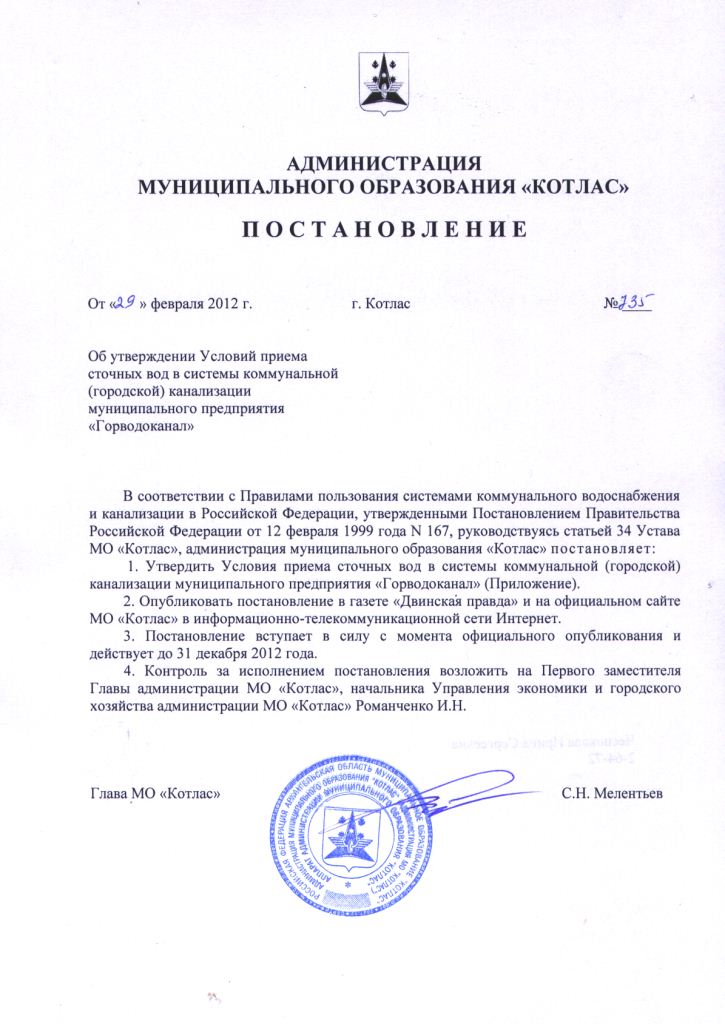 Приложение к постановлению администрации МО «Котлас» от  29  февраля 2012 г. № 735УСЛОВИЯПРИЕМА СТОЧНЫХ ВОД В СИСТЕМЫ КОММУНАЛЬНОЙ (ГОРОДСКОЙ)КАНАЛИЗАЦИИ МУНИЦИПАЛЬНОГО ПРЕДПРИЯТИЯ «ГОРВОДОКАНАЛ»I. ОБЛАСТЬ ПРИМЕНЕНИЯНастоящие Условия приема сточных вод в системы коммунальной (городской) канализации муниципального предприятия «Горводоканал» (далее - Условия) распространяются и определяют взаимоотношения между организацией водопроводно-канализационного хозяйства – МП «Горводоканал» (далее - организация ВКХ)  и абонентами, сбрасывающими сточные воды в системы коммунальной канализации находящиеся на балансе МП «Горводоканал».Условия не распространяются на отношения между организацией ВКХ и гражданами, отношения между которыми регулируются Правилами предоставления коммунальных услуг собственникам и пользователям помещений в многоквартирных домах и жилых домов, утвержденными Постановлением Правительства РФ от 06.05.2011. № 354. 1.2.Условия разработаны в целях:- обеспечения безаварийной работы сооружений и систем коммунальной канализации, а также защиты от вредного воздействия загрязняющих веществ, содержащихся в сточных водах (предотвращения заиливания, зажиривания, закупорки трубопроводов, агрессивного влияния на материал труб, колодцев, нарушения технологического режима работы очистных сооружений организации ВКХ);- обеспечения безопасной эксплуатации сетей и сооружений канализации, охраны жизни и здоровья населения и обслуживающего персонала организации ВКХ;- планомерной реализации мероприятий по сокращению сброса сточных вод и загрязняющих веществ в системы коммунальной канализации;- рационального использования и охраны водных объектов от загрязнения.1.3.Условия устанавливают:- нормативные показатели общих свойств сточных вод, принимаемых в коммунальную канализацию;- общий перечень и нормативы допустимых концентраций (ДК) загрязняющих веществ в сточных водах, принимаемых от абонентов в коммунальную канализацию;- перечень веществ, запрещенных к сбросу в коммунальную канализацию;- порядок установления временных условий приёма загрязняющих веществ в сточных водах абонентов;- порядок осуществления контроля состава и свойств сточных вод, отводимых абонентами в  системы канализации;1.4.Нормирование качества сточных вод, отводимых абонентами в системы канализации, базируется на следующих основополагающих принципах:-необходимости соблюдения на выпуске систем канализации канализационных очистных сооружениях величин допустимых концентраций загрязняющих веществ и общих свойств сточных вод, установленных уполномоченными государственными органами по охране окружающей среды и природных ресурсов;- учета фактических параметров очистки сточных вод на канализационных очистных сооружениях;- учета требований к защите сетей и сооружений системы канализации исходя из требований к регламенту их эксплуатации (предотвращение заиливания, зажиривания, закупорки труб, агрессивного влияния на материал труб, колодцев, оборудования, а также обеспечения технологического режима очистки);- условия являются обязательными для всех абонентов (субабонентов), отводящих сточные воды в системы коммунальной канализации.1.5. Состав и объём поступающих от абонента загрязняющих веществ на очистные сооружения канализации города контролируется в общем объёме сбрасываемых сточных вод (хозяйственно-бытового, промышленного, ливневого происхождения) в контрольном колодце, определенном договором между организацией ВКХ и абонентом.II. ОБЩИЕ ПОЛОЖЕНИЯ2.1. Настоящие Условия разработаны на основании:- Федерального закона от 10.01.2002. № 7-ФЗ "Об охране окружающей среды" в редакции ФЗ от 19.07.2011.;- Водного кодекса Российской Федерации от 03.06.2006 г. № 74-ФЗ в редакции ФЗ от 21.07.2011.;- Федерального закона от 30.03.1999. № 52-ФЗ "О санитарно-эпидемиологическом благополучии населения" в редакции ФЗ от 19.07.2011.;- Правил пользования системами коммунального водоснабжения и канализации, утвержденных Постановлением Правительства Российской Федерации от 12.02.1999 г. № 167 в редакции Постановления Правительства РФ от 23.05.2006. № 307;-  СНиП  2.04.03-85 "Канализация. Наружные сети и сооружения";- Методических рекомендаций по расчету количества и качества принимаемых сточных вод  и загрязняющих веществ в системы  канализации  МДК  - 3-01.2001;  -  Постановления  Администрации  Архангельской  области  от  9 июля  . № 132-па  «Об утверждении  Порядка взимания  платы  за  сброс сточных  вод  и  загрязняющих  веществ  в системы  канализации населенных пунктов Архангельской области»;- иных правовых актов, касающихся вопросов водоотведения.III. ТЕРМИНЫ И ОПРЕДЕЛЕНИЯ3.1. Термины и определения, используемые в настоящих Условиях, соответствуют принятым Правилам пользования системами коммунального водоснабжения и канализации в Российской Федерации, утвержденным Постановлением Правительства Российской Федерации от 12 февраля 1999 года N 167 (далее - Правила).IY. ПОРЯДОК ЗАКЛЮЧЕНИЯ ДОГОВОРА НА ПРИЕМ СТОЧНЫХ ВОД4.1. Условия приема сточных вод в системы коммунальной (городской) канализации МП «Горводоканал» являются обязательными к исполнению при оформлении договоров на отпуск (получение) питьевой воды и прием (сброс) сточных вод заключаемым между МП «Горводоканал» и абонентами на территории г. Котласа. Условия уточняют права и обязанности сторон в соответствии с действующим законодательством. «Нормативы допустимого сброса загрязняющих веществ со  сточными  водами  в системы  коммунальной (городской) канализации МП Горводоканал» (Приложение №1) являются неотъемлемой частью Договора.4.2. Порядок  и условия заключения договоров определен действующими Правилами.V. ТРЕБОВАНИЯ К СТОЧНЫМ ВОДАМ, ПРИНИМАЕМЫМ В СИСТЕМЫКАНАЛИЗАЦИИ5.1. В системы канализации разрешается принимать только такие сточные воды, которые не приведут к нарушению работы канализационных сетей и сооружений, не представляют опасности для обслуживающего персонала и могут быть очищены на очистных сооружениях биологической очистки.5.2. Запрещается сброс в системы канализации:5.2.1. Веществ, способных засорять трубопроводы, колодцы, решетки или отлагаться на стенках трубопроводов, колодцев, решеток (окалина, известь, песок, гипс, металлическая стружка, каныга, волокна, грунт, строительный и бытовой мусор, производственные и хозяйственные отходы, шламы и осадки от локальных очистных сооружений, всплывающие вещества и т.д.);5.2.2. Веществ, оказывающих разрушительное воздействие на материал трубопроводов, оборудования и других сооружений системы канализации (кислоты, щелочи, нерастворимые жиры, масла, смолы, мазут и т.п.);5.2.3. Веществ, способных образовывать в канализационных сетях и сооружениях токсичные газы (сероводород, сероуглерод, окись углерода, циановодород, пары летучих ароматических углеводородов и др.) и другие взрывоопасные и токсичные смеси, а также горючих примесей, токсичных и растворенных газообразных веществ (в частности, растворители: бензин, керосин, диэтиловый эфир, дихлорметан, бензолы, четыреххлористый углерод и т.п.);5.2.4. Веществ в концентрациях, препятствующих биологической очистке сточных вод, биологически трудно окисляемых органических веществ и смесей;5.2.5. Биологически жестких поверхностно-активных веществ (ПАВ);5.2.6. Особо опасных веществ, в том числе опасных бактериальных веществ, вирулентных и патогенных микроорганизмов, возбудителей инфекционных заболеваний;5.2.7. Веществ, для которых не установлены предельно допустимые концентрации (ПДК) в водных объектах и (или) которые не могут быть задержаны в технологическом процессе очистки воды на городских очистных сооружениях;5.2.8. Веществ в составе концентрированных маточных и кубовых растворов, отработанных электролитов;5.2.9. Радионуклидов, сброс, удаление и обезвреживание которых осуществляется в соответствии с "Правилами охраны поверхностных вод и действующими нормами радиационной безопасности", а также сброс сточных вод животноводческих и птицеводческих комплексов без предварительной очистки;5.2.10. Загрязняющих веществ с фактическими концентрациями, превышающими нормативы ДК загрязняющих веществ более чем в 100 раз;5.2.11. Сточных вод с активной реакцией среды pH менее 2 или более 12;5.2.12. Окрашенных сточных вод с фактической кратностью разбавления, превышающей нормативные показатели общих свойств сточных вод более чем в 100 раз;5.2.13. Сточных вод с зафиксированной категорией токсичности "гипертоксичная";5.2.14. Горячей воды (>= 40 °С).5.3. Концентрация газов в канализационном коллекторе на выходе абонента не должна превышать предельно допустимую концентрацию (ПДК).5.4. Сброс сточных вод абонентов в городскую систему канализации должен осуществляться через самостоятельные выпуски за пределами территории абонента с устройством контрольных колодцев. 5.5. В тех случаях, когда количество и состав сточных вод и загрязняющих веществ резко изменяется в течение суток, абонентам необходимо предусмотреть специальные емкости - усреднители, обеспечивающие равномерный выпуск сточных вод и загрязняющих веществ в городскую канализационную сеть.5.6. Организация ВКХ имеет право потребовать от абонента немедленного принятия мер по наладке или реконструкции действующих локальных очистных сооружений или строительству новых в случае, если обнаруживаются систематические нарушения со стороны абонентов установленных для них нормативов по сбросу загрязнений, вследствие чего не выполняются требования к спуску очищенных городских сточных вод в водные объекты.5.7. Руководители всех предприятий и организаций обязаны обеспечить беспрепятственный вход на территорию абонента представителя организации ВКХ для обследования водохозяйственной деятельности абонента, проверки работы локальных очистных сооружений, отбора проб и замера загазованности канализационных коллекторов. Абоненты обязаны направлять своих представителей для участия в отборе проб.YI. УЧЕТ КОЛИЧЕСТВА ПРИНЯТЫХ В СИСТЕМЫ КАНАЛИЗАЦИИСТОЧНЫХ ВОД6.1. Учет объемов сбрасываемых сточных вод, ведение и хранение необходимой документации по учету, выполнение расчетов и составление отчетных документов по определению сброшенных сточных вод за расчетный период является обязанностью абонента.6.2. Количество сброшенных сточных вод определяется абонентом в соответствии с данными учета фактического сброса сточных вод по показаниям средств измерений.6.3. Для учета объемов принятых сточных вод используются средства измерений, внесенные в государственный реестр, по прямому назначению, указанному в их технических паспортах. С этой целью оборудуются узлы учета.Узел учета должен размещаться на сетях абонента, на границе эксплуатационной ответственности между организацией водопроводно-канализационного хозяйства и абонентом.Оборудование узла учета и его эксплуатации осуществляется за счет абонентов.6.4. Ответственность за надлежащее состояние и исправность узлов учета, а также за своевременную поверку средств измерений, установленных на узлах, несет абонент.YII. ПОРЯДОК УСТАНОВЛЕНИЯ НОРМАТИВОВ ВОДООТВЕДЕНИЯПО КАЧЕСТВУ СТОЧНЫХ ВОД АБОНЕНТОВ7.1. Нормирование качества сточных вод абонентов, отводимых в системы канализации, осуществляется исходя из условий:- предотвращения загрязнения окружающей природной среды;- обеспечения безаварийной и безопасной работы сетей и сооружений канализации;- обеспечения установленных организации ВКХ нормативов сброса загрязняющих веществ в водные объекты.7.2. Нормирование качества сточных вод, отводимых абонентами в системы городской канализации, базируется на следующих основополагающих принципах:7.2.1. Необходимости соблюдения на выпуске (ах) систем канализации населенных пунктов величин допустимых концентраций загрязняющих веществ и общих свойств сточных вод, установленных специально уполномоченным государственным органом управления использованием и охраной водного фонда;7.2.2. Учета фактических параметров очистки сточных вод на канализационных очистных сооружениях;7.2.3. Учета требований к защите сетей и сооружений системы канализации, исходя из требований к регламенту их эксплуатации (предотвращение заиливания, зажиривания, закупорки труб, агрессивного влияния на материал колодцев, оборудования, а также обеспечение технологического режима очистки);7.2.4. Учета фактического качества бытового стока абонентов, в собственности или оперативном управлении которых находится жилищный фонд (в дальнейшем - абоненты жилищного фонда);7.2.5. Определения нормативных требований к качеству сточных вод, отводимых абонентами в системы канализации, дифференцированно:- для абонентов, в собственности или оперативном управлении которых находится жилищный фонд;- для прочих абонентов с выделением групп абонентов: предприятий пищевой промышленности, автопредприятий, предприятий, имеющих металлообрабатывающие производства.7.3.  Нормативы  водоотведения  (сброса)  по составу  сточных  вод  устанавливаются  абоненту  организацией  ВКХ.    7.4. Нормативные показатели (НП) общих свойств сточных вод, принимаемых в системы канализации населенных пунктов, устанавливаются абонентам исходя из требований к защите сетей и сооружений систем канализации, а именно:температура сточных вод <= 40 град. С;6,5 < pH< 8,5;кратность разбавления, при которой исчезает окраска в столбике  <= 1:11;ХПК : БПК5 <= 2,5 <*>;ХПК :БПКполн<= 1,5 <*>.-------------------------------<*> Для абонентов, сточные воды которых не подвергались предварительной биологической очистке.7.5. Перечень и нормативы допустимых концентраций загрязняющих веществ в сточных водах, принимаемых от абонентов в системы городской канализации, устанавливаются исходя из:7.5.1. Перечня веществ, удаляемых и не удаляемых в процессе биологической очистки, допустимой концентрации биологической очистки, достигаемой эффективности удаления и ПДК в воде водных объектов;7.5.2. Перечня веществ, запрещенных к сбросу в системы городской канализации, указанных в пункте 5.2 настоящих Условий;7.5.3. Усредненной характеристики качества бытового стока, отводимого абонентами жилищного фонда;7.5.4. Соблюдения нормативов ПДС на выпусках системы городской канализации в водные объекты.7.6. Запрещается залповый сброс в системы городской канализации сточных вод абонентов, характеризующийся превышением более чем в 100 раз по ДК любого вида загрязнений и высокой агрессивностью среды (2 >pH> 12).7.7. Расчет нормативов ДК загрязняющих веществ в сточных водах, отводимых абонентами в системы городской канализации, производится организацией ВКХ согласно «Методических рекомендаций по расчету количества и качества принимаемых сточных вод  и загрязняющих веществ в системы  канализации» (МДК  - 3-01.2001)7.8. Организациям ВКХ предоставляется право устанавливать абонентам, выполняющим водоохранные мероприятия по сокращению сброса загрязняющих веществ, временные условия приема (ВУП) загрязняющих веществ, исходя из технической и технологической возможности систем городской канализации, а также лимитов временно согласованных сбросов (ВСС) для выпуска систем городской канализации в водные объекты.7.9. Порядок установления абонентам ВУП загрязняющих веществ и порядок расчета платы по ВУП определяется организацией ВКХ.7.10. Расчет платы за превышение установленных норм ДК производится в соответствии с действующими нормативными документами.7.11. Расчет платы за превышение установленных норм ДК производится по каждому выпуску абонентов в систему городской канализации отдельно согласно процентной разбивке, в случае непредставления абонентом данных разбивки объемов сточных вод по выпускам плата насчитывается по максимально загрязненному выпуску на весь объем стоков.VIII  ПОРЯДОК УСТАНОВЛЕНИЯ  АБОНЕНТАМ  ВРЕМЕННЫХ УСЛОВИЙ ПРИЕМА (ВУП)  ЗАГРЯЗНЯЮЩИХ  ВЕЩЕСТВ В СТОЧНЫХ ВОДАХ8.1. Организация ВКХ может установить абонентам, выполняющим водоохранные мероприятия по сокращению сбросов загрязняющих веществ временные условия приема (ВУП) загрязняющих веществ, исходя из технической и технологической возможности систем канализации, а также нормативов (лимитов) установленных для Организации ВКХ.8.2. ВУП загрязняющих веществ  содержит перечень и временно допустимые концентрации (ВДК) загрязняющих веществ в сточных водах абонентов, а также иные ограничения по приему загрязняющих веществ, обеспечивающие:-   соблюдение нормативов (лимитов) загрязняющих веществ в водные объекты и лимитов размещения отходов (осадков), установленных для Организации ВКХ специально уполномоченными органами государственного контроля;- защиту систем канализации от вредного воздействия загрязняющих веществ, содержащихся в сточных водах абонентов. 8.3.	ВУП устанавливаются абонентам, выполняющим водоохранные мероприятия по сокращению сброса загрязняющих веществ, и являются стимулом к внедрению новых технологий, ремонту и строительству  абонентами локальных очистных сооружений и осуществлению иных природоохранных мероприятий, направленных на улучшение качества сточных вод, сбрасываемых в системы канализации г.Котласа.8.4. ВУП устанавливаются на ограниченный срок, но не более 1 года.8.5. ВУП устанавливаются абоненту на основании представленного им заявления, к которому прилагаются обоснованный проект временно допустимых концентраций (ВДК) загрязняющих веществ, поступающих в городскую канализацию, а также план мероприятий по достижению норм допустимых концентраций (ДК), установленных настоящими Условиями.8.6. План водоохранных мероприятий составляется абонентом с учетом состава сточных вод  субабонентов  и  должен содержать в себе:- наименование мероприятия (с указанием основных  технологических процессов, оборудования);- проектная мощность мероприятия (м3/сут.);- эффективность планируемых мероприятий (объем сточных вод, очищаемых до нормативного качества; перечень и концентрации загрязняющих веществ, сокращаемых при реализации мероприятия);- график  мероприятий и сроки отчета об их выполнении;- ориентировочную сметную стоимость мероприятий.8.7. Представленные абонентом документы проходят согласование (рассмотрение) в организации  ВКХ на предмет:- достоверности декларируемых абонентом ВДК с учетом технологических процессов производства, фактического состояния канализационных сетей абонента и результатов лабораторных исследований качества сточных вод;- соответствия перечня водоохранных мероприятий нормативно-правовым актам органов государственной власти органов местного самоуправления г.Котласа;- эффективности планируемых водоохранных мероприятий и их влияния на сокращение сброса загрязняющих веществ.8.8.	При рассмотрении вопроса о целесообразности  установления ВУП абонентам, с которыми ранее согласовывались временно допустимые концентрации загрязняющих веществ, помимо  согласования представленных документов организация ВКХ производит анализ  соблюдения  абонентом действующего законодательства и договорных обязательств по следующим показателям:- своевременность и полнота выполнения  ранее согласованных мероприятий по сокращению сброса загрязняющих веществ;- влияние проведенных водоохранных мероприятий на снижение концентраций загрязняющих веществ; - своевременность оплаты  абонентом услуг организации ВКХ по приёму    сточных вод с согласованными  ВУП;- своевременность внесения платы за сверхнормативный сброс загрязняющих веществ и сточных вод с нарушением общих свойств.8.9. На основании проведенного анализа организация ВКХ  составляет заключение о целесообразности согласования с абонентами временных условий приема сточных вод и загрязняющих веществ в системы канализации.8.10. Не допускается установление ВУП, предусматривающих увеличение ВДК загрязняющих веществ в сточных водах абонентов по сравнению с предыдущими ВУП, за исключением случая ввода абонентами в эксплуатацию новых производственных мощностей и технологических процессов, проекты которых предварительно согласованы с  организацией  ВКХ8.11. Согласованные ВУП загрязняющих веществ, срок их действия, а также условия их оплаты  оговариваются в дополнительных соглашениях к договору на отпуск воды и приём сточных вод и являются неотъемлемой его частью.8.12. Организация  ВКХ	осуществляет систематический контроль над соблюдением абонентами ВУП загрязняющих веществ, а также выполнением водоохранных мероприятий.    8.13. Абонент предоставляет в организацию ВКХ отчеты о выполнении водоохранных мероприятий не реже  одного раз в год (не позднее, чем за 1 месяц до истечения срока действия плана водоохранных мероприятий и/или ВУП).Отчет о выполнении водоохранных мероприятий должен включать в себя следующие сведения:- перечень проведенных мероприятий;- справку затрат денежных средств, материалов и иных ресурсов на проведение природоохранных мероприятий, заверенную главным бухгалтером абонента;- график (таблицу) изменений концентраций загрязняющих веществ в сточных водах по результатам анализов проб сточных вод, проведенных по заданию абонента аккредитованными лабораториями в порядке, утвержденном при согласовании ВУП;- выводы о полученном от проведения водоохранных мероприятий эффекте, предложения по корректировке ВУП и дальнейшим планам проведения водоохранных мероприятий.IX. ПОРЯДОК КОНТРОЛЯ ЗА СОСТАВОМ И СВОЙСТВАМИ СТОЧНЫХВОД, ОТВОДИМЫХ АБОНЕНТАМИ В СИСТЕМЫ КОММУНАЛЬНОЙКАНАЛИЗАЦИИ9.1. Общие положения9.1.1. Основной целью контроля за составом и свойствами сточных вод, отводимых абонентами в системы коммунальной канализации, является соблюдение абонентами установленных нормативов водоотведения по качеству, а также временных условий приема (ВУП) загрязняющих веществ.9.1.2. Контроль за составом и свойствами сточных вод абонентов включает:- отбор проб сточных вод;- доставку отобранных проб в аналитическую лабораторию;- аналитические измерения состава и свойств сточных вод;- оформление необходимой документации.9.1.3. Абонент обязан:- обеспечить лабораторный контроль и соблюдение установленных требований и нормативов по составу сбрасываемых в систему коммунальной канализации сточных вод;- информировать организацию ВКХ о приостановке или о других изменениях в технологическом процессе производства оказывающем влияние на объём и состав сточных вод отводимых в систему коммунальной  канализации;- обеспечить исправное техническое состояние точек отбора сточных вод и беспрепятственный доступ к ним представителей организации ВКХ.9.2.  Контроль  состава и свойств сточных вод абонента.9.2.1. Контроль  соблюдения абонентами нормативов сброса загрязняющих веществ в систему канализации осуществляется организацией ВКХ путем отбора проб в любое время для проведения лабораторных исследований.9.2.2. Местом отбора проб сточных вод абонента, при плановом контроле, является контрольная точка, определяемая актом раздела границ эксплуатационной ответственности или схемой отбора проб сточных вод. Акт (схема) являются обязательными  приложениями к договору на отпуск (получение) питьевой воды и прием (сброс) сточных вод и загрязняющих веществ. Контрольной точкой может быть канализационный колодец, канализационная насосная станция, камера гашения напора или накопитель.9.2.3. Контрольная точка отбора сточных вод должна иметь свободный доступ и обеспечивать безопасность отбора проб. 9.2.4. График планового контроля за соблюдением абонентами нормативов сброса загрязняющих веществ в систему канализации утверждается организацией ВКХ. При этом периодичность планового контроля состава и свойств сточных вод абонента и количество контрольных точек отбора устанавливается организацией ВКХ индивидуально для каждого абонента, но не реже 1 раза в квартал.9.2.5. Внеплановый контроль сточных вод абонентов осуществляется:- при аварийных (залповых) сбросах загрязняющих веществ в системы городской канализации, зарегистрированных эксплуатационными службами организации ВКХ;- с целью проверки достоверности декларируемого абонентом (с субабонентов) перечня загрязняющих веществ в составе сточных вод и (или) ВУП, а также в иных документах, представляемых абонентом;- при утверждении специально уполномоченными государственными органами дополнительных показателей в составе лимитов на сброс в водные объекты и схем-графиков лабораторного контроля для объектов природопользования организации ВКХ;9.2.6. В случае возникновения исключительных обстоятельств (стихийные бедствия, экологические катастрофы, аварийные сбросы и т.п.) организация ВКХ проводит при необходимости внеочередной контроль за составом и свойствами сточных вод в любых необходимых точках контроля и в любое время.9.2.7. При фактах залповых и аварийных сбросов место отбора проб определяется организацией ВКХ.9.2.8. Абоненты обязаны обеспечить контрольной службе организации ВКХ возможность проведения в любое время суток контроля за сбросом сточных вод, а именно:- содержать контрольные колодцы и подходы к ним в состоянии, обеспечивающем свободный доступ и отбор контрольных проб;- при нахождении контрольного колодца на территории абонента последний должен обеспечить беспрепятственный доступ к месту отбора проб;- направлять своего представителя для участия в отборе проб;- предоставлять необходимые для этого технический персонал, устройства и приспособления.Абонент, приказом, назначает должностное лицо, ответственное за отбор проб, лицо его замещающее и наделяет их правом подписи актов (протоколов). О назначении ответственных лиц организация  ВКХ уведомляется письменно.9.2.9. Абоненты обязаны осуществлять постоянный собственный контроль  количества и качества отводимых в систему коммунальной канализации сточных вод.Перечень показателей качества, которые подлежат систематическому контролю абонентом, определяется договором.9.2.10. Абоненты обязаны представлять по первому требованию организации ВКХ отчетные сведения об объемах, качественном составе и режиме сброса сточных вод в систему канализации. Руководитель абонента несет персональную ответственность за достоверность представляемых отчетных данных.9.2.11. Абоненты обязаны немедленно информировать организацию ВКХ о всех случаях ухудшения качества сточных вод, залповых сбросах, проведении аварийно-восстановительных работ на внутриплощадочных канализационных сетях.9.2.12. Отбор, хранение и транспортирование проб организацией ВКХ производятся в соответствии с требованиями нормативных актов.9.2.13. Сброс абонентом в систему канализации сточных вод, прием которых запрещен, является самовольным пользованием системами канализации. При обнаружении отведения абонентом в систему канализации сточных вод, сброс которых запрещен, организация ВКХ составляет в присутствии представителя абонента соответствующий акт произвольной формы, если не составлялся акт отбора проб. При отказе представителя абонента от подписания акта, а также в случае, когда абонент не обеспечивает явку своего представителя для составления акта, последний удостоверяется подписью представителя организации ВКХ.9.2.14. Отбор проб производится в присутствии представителя абонента и фиксируется актом отбора проб с указанием времени прибытия представителя контрольной службы организации ВКХ, места и времени отбора, должности и фамилий представителей абонента и организации ВКХ. Акт составляется в 2 экземплярах: один экземпляр остается у абонента, второй - в контрольной службе организации ВКХ. Оба экземпляра подписываются представителями абонента и организации ВКХ. В акте фиксируются все дополнительные условия отбора (отбор параллельной (арбитражной) пробы, невозможность отбора пробы, отказ абонента от подписания акта и др.).9.2.15. При несогласии абонента с содержанием акта он обязан подписать акт с указанием своих возражений по предъявленным претензиям. В случае отказа абонента от подписания акта ставится отметка "от подписи отказался", при этом отобранная проба считается действительной, а составленный представителем организации ВКХ акт не лишается доказательной силы, т.е. вступает в силу в одностороннем порядке.9.2.16. Как плановый, так и внеплановый отбор проб сточных вод абонента производится в любое время суток без предварительного согласования с абонентом времени отбора проб. Факт невозможности отбора проб из контрольного колодца по вине абонента фиксируется в акте отбора проб. В этом случае проба отбирается из первого доступного колодца канализационного коллектора. Показатели качества сточных вод отобранной пробы относятся к сточным водам абонента в полном объеме.9.2.17. При отборе контрольной пробы абонент имеет право отобрать параллельную пробу и произвести ее анализ в своей или любой другой лаборатории, имеющей аккредитацию. Факт отбора параллельной пробы фиксируется в акте отбора9.2.18. Одновременно с отбором контрольной пробы по инициативе одной из сторон (организации ВКХ или абонента) может отбираться арбитражная проба. Затраты по отбору и анализу арбитражной пробы несет инициатор. Отбор, хранение и транспортировка арбитражной пробы осуществляются в соответствии с требованиями нормативных документов.9.2.19. Учет (регистрация), хранение и анализ доставленных проб осуществляются в соответствии с требованиями нормативных документов.9.2.20. Организация ВКХ в течение 7 (семи) рабочих дней с момента получения результатов анализа оформляет их в установленном порядке и направляет абоненту.При обнаружении превышения нормативов сброса загрязняющих веществ в сточных водах абонента организация ВКХ в течение следующего рабочего дня обязана известить абонента о факте выявленных нарушений.9.2.21. Если результаты анализов параллельно отобранных проб, выполненных организацией ВКХ и абонентом, с учетом метрологических характеристик методик анализа, расходятся, за истинное значение принимаются результаты, полученные в аккредитованной лаборатории. В случае если обе лаборатории аккредитованы, разногласия между организацией ВКХ и абонентом по результатам анализа контрольной пробы устраняются анализом арбитражной пробы (в том случае, если она была отобрана). Лаборатория, в которой производится анализ арбитражной пробы, должна быть независимой и аккредитованной в установленном порядке на право государственного контроля качества сточных вод. Выбор лабораторий для проведения арбитражных анализов определяется договором между организацией ВКХ и абонентом. В случае отбора арбитражной пробы состав сточных вод абонента оценивается по результатам анализа выбранной лаборатории. Результаты анализа арбитражной пробы инициатор ее отбора направляет другой стороне в течение 3 рабочих дней с момента их получения из лаборатории, проводившей анализ. 9.2.22. Результаты анализов являются действительными до следующего отбора пробы организацией ВКХ у конкретного абонента.9.2.23. Результаты анализа отобранных проб, в том числе и арбитражной, являются основанием для расчета платежей за сброс сточных вод абонентами в систему канализации.9.2.24. При обнаружении превышения нормативов сброса загрязняющих веществ в сточных водах абонента организация ВКХ может прекратить или ограничить прием сточных вод, предварительно уведомив абонента, органы местного самоуправления, местные службы Госсанэпиднадзора, а также территориальное подразделение Государственной противопожарной службы Министерства Российской Федерации по делам гражданской обороны, чрезвычайным ситуациям и ликвидации последствий стихийных бедствий, в случаях попадания не разрешенных к сбросу сточных вод и загрязняющих веществ в систему коммунальной канализации, причинивших ущерб этой системе или приведших к аварии.X. ПОРЯДОК ПРИЕМА СТОЧНЫХ ВОД ИЗ ВЫГРЕБНЫХ ЯМ И ОТСТОЙНИКОВ10.1. Для абонентов (субабонентов), канализирующихся в собственные выгребные ямы, организация водопроводно-канализационного хозяйства  определяет контрольный колодец для сброса сточных вод, производимых ассенизационными машинами, а также режим, порядок и контроль их сброса. 10.2. Абоненты (субабоненты), имеющие собственные выгребные ямы и локальные очистные сооружения, при отсутствии договора на прием сточных вод и жидких отходов с организацией ВКХ обязаны ежегодно предоставлять организации ВКХ договоры на вывоз сточных вод, жидких отходов, осадков с указанием мест их размещения и утилизации, а также финансовые документы, подтверждающие их вывоз и утилизацию.10.3. При   выявлении   абонента,   допустившего   нарушения, предприятие  ВКХ составляет акт, констатирующий факт  нарушения,  и принимает  меры  по привлечению к ответственности виновных в этом должностных лиц, возмещению ущерба, а также по предотвращению  этих нарушений. 10.4. Организация   ВКХ   имеет   право  обращаться   в   природоохранительные   органы   за   помощью   и   содействием    в расследовании   нарушений  Правил,  вызвавших   увеличение   сброса загрязняющих  веществ в природный водоем через систему  канализации города, а также направлять материалы о нарушениях в органы прокуратуры.XI. ПОРЯДОК  ВЗИМАНИЯ ПЛАТЫ ЗА СБРОС СТОЧНЫХ ВОД ИЗАГРЯЗНЯЮЩИХ ВЕЩЕСТВ  В СИСТЕМЫ КОММУНАЛЬНОЙ КАНАЛИЗАЦИИ11.1.  Порядок взимания  платы  за  сброс сточных  вод  и  загрязняющих  веществ  в системы канализации г. Котласа определен постановлением Администрации  Архангельской области от 9 июля . № 132-па «Об утверждении  Порядка взимания  платы  за  сброс сточных  вод  и  загрязняющих  веществ  в системы  канализации населенных пунктов Архангельской области».11.2. Взимание платы с абонентов за сброс (прием) сточных вод и загрязняющих веществ в системы канализации производится организацией ВКХ за фактический сброс (прием) сточных вод и загрязняющих веществ в системы канализации населенных пунктов.11.3. Абоненты обеспечивают производственный лабораторный контроль за качественным составом сточных вод, сбрасываемых в систему канализации, и выполняют расчет фактического количества загрязняющих веществ и объема сточных вод в соответствии с Правилами пользования системами коммунального водоснабжения и канализации, утвержденными Постановлением Правительства Российской Федерации от 12.02.1999. N 167.ПРИЛОЖЕНИЕ  № 1Нормативы допустимого сброса загрязняющих веществсо сточными водами в систему коммунальной (городской)канализации МП «Горводоканал»Перечень  загрязняющих   веществ              Сдк (мг/дм3 )1.Взвешенные  вещества54,92.БПК пол24,13.СПАВ1,434.Хлориды100,05.    Аммоний - ион0,716.Сульфаты100,07.Нитрат – ион40,08.    Нитрит – ион0,089.Фосфаты (  Р )0,2910.Нефтепродукты0,211.Сухой  остаток500,012.Железо4,2413.Медь0,00914.Цинк0,02515.Никель0,57616.Марганец +20,0617.Хром  +60,23918.Осадок   очистных  сооружений        0,078  кг/м3 стоков